                        本招标文件经采购人审核确认，同意发布。                                采购人盖章：                  邀请招标文件项目编号：PTXC20210770 项目名称：南日岛·海洋体验馆改造升级采购项目采购人：莆田市振兴乡村科技服务股份有限公司    招标代理机构：莆田市信成造价咨询有限公司二○二一年七月                    目    录第一章 投标邀请	3第二章 投标人须知前附表	6第三章 投标人须知	9第四章 资格审查与评标	22第五章 招标内容及要求	32第六章 合同	44第七章 投标文件格式	48  投标邀请莆田市信成造价咨询有限公司 受 莆田市振兴乡村科技服务股份有限公司 委托，对 南日岛·海洋体验馆改造升级采购项目 进行邀请招标，现邀请厦门溢众文化传媒有限公司、福建朝戈科技有限公司、厦门三度电子科技有限公司3家投标人参与投标。1、招标编号：PTXC202107702、预算金额、最高限价：详见《采购标的一览表》。
  3、招标内容及要求：详见《采购标的一览表》及招标文件第五章。4、需要落实的政府采购政策：进口产品，适用于（填写合同包或品目号）。节能产品，适用于（填写合同包或品目号），按照最新一期节能清单执行。环境标志产品，适用于（填写合同包或品目号），按照最新一期环境标志清单执行。信息安全产品，适用于（填写合同包或品目号）。小型、微型企业符合财政部、工信部文件（财库〔2020〕46号），适用于（填写合同包或品目号）。监狱企业，适用于（填写合同包或品目号）。促进残疾人就业 ，适用于（填写合同包或品目号）。信用记录，适用于（填写合同包或品目号），按照下列规定执行：（1）投标人应在（填写招标文件要求的截止时点）前分别通过“信用中国”网站（www.creditchina.gov.cn）、中国政府采购网（www.ccgp.gov.cn）查询并打印相应的信用记录（以下简称：“投标人提供的查询结果”），投标人提供的查询结果应为其通过上述网站获取的信用信息查询结果原始页面的打印件（或截图）。（2）查询结果的审查：①由资格审查小组通过上述网站查询投标人信用记录（以下简称：“资格审查小组的查询结果”）。②投标人提供的查询结果与资格审查小组的查询结果不一致的，以资格审查小组的查询结果为准。③因上述网站原因导致资格审查小组无法查询投标人信用记录的（资格审查小组应将通过上述网站查询投标人信用记录时的原始页面打印后随采购文件一并存档），以投标人提供的查询结果为准。④查询结果存在投标人应被拒绝参与政府采购活动相关信息的，其资格审查不合格。5、投标人的资格要求5.1法定条件：符合政府采购法第二十二条第一款规定的条件。5.2特定条件：
包：1 5.3是否接受联合体投标：不接受。※根据上述资格要求，投标文件中应提交的“投标人的资格及资信证明文件”详见招标文件第四章。6、报名6.1报名期限：详见招标公告或更正公告（若有），若不一致，以更正公告（若有）为准。7、招标文件的获取7.1招标文件提供期限：详见招标公告或更正公告（若有），若不一致，以更正公告（若有）为准。7.2 获取地点及方式：莆田市城厢区龙桥街道荔城中大道2580号四楼。7.3 招标文件售价：100元(含电子文档)。8、投标截止8.1投标截止时间：详见招标公告或更正公告（若有），若不一致，以更正公告（若有）为准。9、开标时间及地点：详见招标公告或更正公告（若有），若不一致，以更正公告（若有）为准。 10、公告期限10.1招标公告的公告期限：自招标文件规定的采购信息发布媒体最先发布公告之日起5个工作日。10.2招标文件公告期限：招标文件随同招标公告一并发布，其公告期限与本章第11.1条载明的期限保持一致。采购人：莆田市振兴乡村科技服务股份有限公司地  址：莆田市荔城区拱辰街道延寿街联系人：林先生联系电话：18159395138招标代理机构：莆田市信成造价咨询有限公司地  址：莆田市城厢区龙桥街道荔城中大道2580号四楼邮  箱：ptxc2009@163.com电  话：0594-2855533   联系人：小吴附：采购标的一览表采购标的一览表备注：投标人按合同包投标，对同一合同包内所有品目号内容投标时必须完整。评标与授标以合同包为单位。2、中标人不得转包他人，若发现转包，采购人有权终止合同，并追究相应法律责任。中标人在合同期内未经采购人同意不得擅自中止合同，违反合同的要承担由此给采购人造成的损失。3、本次采购项目设有最高限价，当投标人的报价超过最高限价的作为无效标处理。第二章   投标人须知前附表第三章   投标人须知一、总则1、适用范围1.1适用于招标文件载明项目的政府采购活动（以下简称：“本次采购活动”）。2、定义2.1“采购标的”指招标文件载明的需要采购的货物或服务。2.2“潜在投标人”指按照招标文件第一章第5条规定进行报名且有意向参加本项目投标的供应商。2.3“投标人”指按照招标文件第一章第5条规定进行报名并参加本项目投标的供应商。2.4“投标人代表”指投标人的单位法定代表人或“单位法定代表人授权书”中载明的接受授权方。二、投标人3、合格投标人3.1一般规定（1）投标人应遵守政府采购法及实施条例、政府采购招投标管理办法及财政部、福建省财政厅有关政府采购文件的规定，同时还应遵守有关法律、法规和规章的强制性规定。（2）投标人的资格要求：详见招标文件第二章。3.2若本项目接受联合体投标且投标人为联合体，则联合体各方应遵守本章第3.1条规定，同时还应遵守下列规定：（1）联合体各方应提交联合体协议，联合体协议应符合招标文件规定。（2）联合体各方不得再单独参加或与其他供应商另外组成联合体参加同一合同项下的投标。（3）联合体各方应共同与采购人签订政府采购合同，就政府采购合同约定的事项对采购人承担连带责任。4、投标费用4.1除招标文件另有规定外，投标人应自行承担其参加本项目投标所涉及的一切费用。三、招标5、招标文件5.1招标文件由下述部分组成：（1）投标邀请（2）投标人须知前附表（3）投标人须知（4）资格审查与评标（5）招标内容及要求（6）采购合同（参考文本）（7）投标文件格式（8）按照招标文件规定作为招标文件组成部分的其他内容（若有）5.2招标文件的澄清或修改（1）莆田市信成造价咨询有限公司可对已发出的招标文件进行必要的澄清或修改，但不得对招标文件载明的采购标的和投标人的资格要求进行改变。（2）除本章第5.2条第（3）款规定情形外，澄清或修改的内容可能影响投标文件编制的，莆田市信成造价咨询有限公司将在投标截止时间至少15个日历日前，在招标文件载明的指定媒体以更正公告的形式发布澄清或修改的内容。不足15个日历日的，莆田市信成造价咨询有限公司将顺延投标截止时间及开标时间，莆田市信成造价咨询有限公司和投标人受原投标截止时间及开标时间制约的所有权利和义务均延长至新的投标截止时间及开标时间。（3）澄清或修改的内容可能改变招标文件载明的采购标的和投标人的资格要求的，本次采购活动结束，莆田市信成造价咨询有限公司将依法组织后续采购活动（包括但不限于：重新招标、采用其他方式采购等）。6、现场考察或开标前答疑会6.1是否组织现场考察：详见招标文件第二章。7、更正公告7.1若莆田市信成造价咨询有限公司发布更正公告，则更正公告及其所发布的内容或信息（包括但不限于：招标文件的澄清或修改、现场考察或答疑会的有关事宜等）作为招标文件组成部分，对投标人具有约束力。7.2更正公告作为莆田市信成造价咨询有限公司通知所有潜在投标人的书面形式。8、终止公告8.1若出现因重大变故导致采购任务取消情形，莆田市信成造价咨询有限公司可终止招标并发布终止公告。8.2终止公告作为莆田市信成造价咨询有限公司通知所有潜在投标人的书面形式。四、投标9、投标9.1投标人可对招标文件载明的全部或部分合同包进行投标。9.2投标人应对同一个合同包内的所有内容进行完整投标，否则投标无效。9.3投标人代表只能接受一个投标人的授权参加投标，否则投标无效。9.4单位法定代表人为同一人或存在直接控股、管理关系的不同供应商，不得同时参加同一合同项下的投标，否则投标无效。9.5为本项目提供整体设计、规范编制或项目管理、监理、检测等服务的供应商，不得参加本项目除整体设计、规范编制和项目管理、监理、检测等服务外的采购活动，否则投标无效。9.6列入失信被执行人、重大税收违法案件当事人名单、政府采购严重违法失信行为记录名单及其他不符合政府采购法第二十二条规定条件的供应商，不得参加投标，否则投标无效。9.7有下列情形之一的，视为投标人串通投标，其投标无效：（1）不同投标人的投标文件由同一单位或个人编制；（2）不同投标人委托同一单位或个人办理投标事宜；（3）不同投标人的投标文件载明的项目管理成员或联系人员为同一人；（4）不同投标人的投标文件异常一致或投标报价呈规律性差异；（5）不同投标人的投标文件相互混装；（6）不同投标人的投标保证金从同一单位或个人的账户转出；（7）有关法律、法规和规章及招标文件规定的其他串通投标情形。10、投标文件10.1投标文件的编制（1）投标人应先仔细阅读招标文件的全部内容后，再进行投标文件的编制。（2）投标文件应按照本章第10.2条规定编制其组成部分。（3）投标文件应满足招标文件提出的实质性要求和条件，并保证其所提交的全部资料是不可割离且真实、有效、准确、完整和不具有任何误导性的，否则造成不利后果由投标人承担责任。10.2投标文件由下述部分组成：（1）资格及资信证明部分①投标函②投标人的资格及资信证明文件③投标保证金（2）报价部分①开标一览表②投标分项报价表③招标文件规定的价格扣除证明材料（若有）④招标文件规定的加分证明材料（若有）（3）技术商务部分①标的说明一览表②技术和服务要求响应表③商务条件响应表④投标人提交的其他资料（若有）⑤招标文件规定作为投标文件组成部分的其他内容（若有）10.3投标文件的语言（1）除招标文件另有规定外，投标文件应使用中文文本，若有不同文本，以中文文本为准。（2）投标文件提供的全部资料中，若原件属于非中文描述，应提供具有翻译资质的机构翻译的中文译本。前述翻译机构应为中国翻译协会成员单位，翻译的中文译本应由翻译人员签名并加盖翻译机构公章，同时提供翻译人员翻译资格证书。中文译本、翻译机构的成员单位证书及翻译人员的资格证书可为复印件。10.4投标文件的份数：详见招标文件第二章。10.5投标文件的格式（1）除招标文件另有规定外，投标文件应使用招标文件第七章规定的格式。（2）除招标文件另有规定外，投标文件的正本和全部副本均应使用不能擦去的墨料或墨水打印、书写或复印，其中：①正本应用A4幅面纸张打印装订，编制封面（封面标明“正本”字样）、索引、页码，并用胶装装订成册。②副本应用A4幅面纸张打印装订，编制封面（封面标明“副本”字样）、索引、页码，并用胶装装订成册；副本可用正本的完整复印件，并与正本保持一致（若不一致，以正本为准）。③允许散装或活页装订的内容或材料：详见招标文件第二章。※除本章第10.5条第（2）款第③点规定情形外，投标文件散装或活页装订将导致投标无效。（3）除招标文件另有规定外，投标文件应使用人民币作为计量货币。（4）除招标文件另有规定外，签署、盖章应遵守下列规定：①投标文件应由投标人代表签字并加盖投标人的单位公章。若投标人代表为单位法定代表人授权的委托代理人，应提供“单位法定代表人授权书”。②投标文件应没有涂改或行间插字，除非这些改动是根据莆田市信成造价咨询有限公司的指示进行的，或是为改正投标人造成的应修改的错误而进行的。若有前述改动，应按照下列规定之一对改动处进行处理：a.投标人代表签字确认；b.加盖投标人的单位公章或校正章。10.6投标报价（1）投标报价超出最高限价将导致投标无效。（2）最高限价由采购人根据价格测算情况，在预算金额的额度内合理设定。最高限价不得超出预算金额。（3）除招标文件另有规定外，投标文件不能出现任何选择性的投标报价，即每一个合同包和品目号的采购标的都只能有一个投标报价。任何选择性的投标报价将导致投标无效。10.7分包（1）是否允许中标人将本项目的非主体、非关键性工作进行分包：详见招标文件第二章。（2）若允许中标人将本项目的非主体、非关键性工作进行分包且投标人拟在中标后进行分包，则投标人应在投标文件中载明分包承担主体，分包承担主体应具备相应资质条件（若有）且不得再次分包。（3）招标文件允许中标人将非主体、非关键性工作进行分包的项目，有下列情形之一的，中标人不得分包：①投标文件中未载明分包承担主体；②投标文件载明的分包承担主体不具备相应资质条件；③投标文件载明的分包承担主体拟再次分包。10.8投标有效期（1）招标文件载明的投标有效期：详见招标文件第二章。（2）投标文件承诺的投标有效期不得少于招标文件载明的投标有效期，否则投标无效。（3）根据本次采购活动的需要，莆田市信成造价咨询有限公司可于投标有效期届满之前书面要求投标人延长投标有效期，投标人应在莆田市信成造价咨询有限公司规定的期限内以书面形式予以答复。对于延长投标有效期的要求，投标人可以拒绝也可以接受，投标人答复不明确或逾期未答复的，均视为拒绝该要求。对于接受延长投标有效期的投标人，既不要求也不允许修改投标文件。10.9投标保证金（1）投标保证金作为投标人按照招标文件规定履行相应投标责任、义务的约束及担保。（2）投标保证金的有效期应与投标文件承诺的投标有效期保持一致，否则投标无效。（3）提交①投标人应从其银行账户（基本存款账户）按照下列方式：公对公转账方式向招标文件载明的投标保证金账户提交投标保证金，具体金额详见招标文件第二章。②投标保证金应于投标截止时间前到达招标文件载明的投标保证金账户，否则视为投标保证金未提交；是否到达按照下列方式认定：以招标文件指定保证金账户到账时间为准。③若本项目接受联合体投标且投标人为联合体，则联合体中的牵头方应按照本章第10.9条第（3）款第①、②点规定提交投标保证金。※除招标文件另有规定外，未按照上述规定提交投标保证金将导致资格审查不合格。（4）退还①在投标截止时间前撤回已提交的投标文件的投标人，其投标保证金将在莆田市信成造价咨询有限公司收到投标人书面撤回通知之日起5个工作日内退回原账户。②未中标人的投标保证金将在中标通知书发出之日起5个工作日内退回原账户。③中标人的投标保证金将在政府采购合同签订之日起5个工作日内退回原账户；④终止招标的，莆田市信成造价咨询有限公司将在终止公告发布之日起5个工作日内退回已收取的投标保证金。⑤除招标文件另有规定外，质疑或投诉涉及的投标人，若投标保证金尚未退还，则待质疑或投诉处理完毕后不计利息原额退还。※本章第10.9条第（4）款第①、②、③点规定的投标保证金退还时限不包括因投标人自身原因导致无法及时退还而增加的时间。（5）若出现本章第10.8条第（3）款规定情形，对于拒绝延长投标有效期的投标人，投标保证金仍可退还。对于接受延长投标有效期的投标人，相应延长投标保证金有效期，招标文件关于退还和不予退还投标保证金的规定继续适用。（6）有下列情形之一的，投标保证金将不予退还：①投标人串通投标；②投标人提供虚假材料；③投标人采取不正当手段诋毁、排挤其他投标人；④投标截止时间后，投标人在投标有效期内撤销投标文件；⑤投标人不接受评标委员会按照招标文件规定对投标报价错误之处进行修正；⑥投标人违反招标文件第三章第9.4、9.5、9.6条规定之一；⑦招标文件规定的其他不予退还情形；⑧中标人有下列情形之一的：a.除不可抗力外，因中标人自身原因未在中标通知书要求的期限内与采购人签订政府采购合同；b.未按照招标文件、投标文件的约定签订政府采购合同或提交履约保证金。※若上述投标保证金不予退还情形给采购人（采购代理机构）造成损失，则投标人还要承担相应的赔偿责任。10.10投标文件的提交（1）一个投标人只能提交一个投标文件，并按照招标文件第一章规定将其送达。（2）密封及其标记的具体形式：详见招标文件第二章。10.11投标文件的补充、修改或撤回（1）投标截止时间前，投标人可对所提交的投标文件进行补充、修改或撤回，并书面通知莆田市信成造价咨询有限公司。（2）补充、修改的内容应按照本章第10.5条第（4）款规定进行签署、盖章，并按照本章第10.10条规定提交，否则将被拒收。※按照上述规定提交的补充、修改内容作为投标文件组成部分。10.12除招标文件另有规定外，有下列情形之一的，投标无效：（1）投标文件未按照招标文件要求签署、盖章；（2）不符合招标文件中规定的资格要求；（3）投标报价超过招标文件中规定的预算金额或最高限价；（4）投标文件含有采购人不能接受的附加条件；（5）有关法律、法规和规章及招标文件规定的其他无效情形。五、开标11、开标11.1莆田市信成造价咨询有限公司将在招标文件载明的开标时间及地点主持召开开标会，并邀请投标人参加。11.2开标会的主持人、唱标人、记录人均由莆田市信成造价咨询有限公司派出，现场监督人员可由有关方面派出。11.3参加开标会的投标人应签到，非投标人不参加开标会。11.4开标会应遵守下列规定：（1）首先由主持人宣布开标会须知，然后由投标人代表对投标文件的密封情况进行检查，经确认无误后，由工作人员对密封的投标文件当众拆封。（2）唱标时，唱标人将依次宣布“投标人名称”、“各投标人关于投标文件补充、修改或撤回的书面通知（若有）”、“各投标人的投标报价”和招标文件规定的需要宣布的其他内容（包括但不限于：开标一览表中的内容、唱标人认为需要宣布的内容等）。（3）记录人对唱标人宣布的内容作开标记录。（4）唱标结束后，投标人代表应对开标记录进行签字确认。投标人代表的签字确认，视为投标人对开标过程和开标记录予以认可。投标人代表拒绝签字确认且无正当理由，亦视为投标人对开标过程和开标记录予以认可。（5）投标人代表对开标过程和开标记录有疑义，以及认为采购人（采购代理机构）相关工作人员有需要回避情形的，应当场提出询问或回避申请。否则，视为投标人对开标过程和开标记录予以认可。（6）若投标人未参加开标会（包括但不限于投标人派出的人员不是投标人代表），视同其对开标过程和开标记录予以认可。※若出现本章第11.4条第（4）、（5）、（6）款规定情形之一，则投标人不得在开标会后就开标过程和开标记录涉及或可能涉及的有关事由（包括但不限于：“投标报价”、“投标文件的格式”、“投标文件的提交”、“投标文件的补充、修改或撤回”等）向莆田市信成造价咨询有限公司提出任何疑义或要求（包括质疑）。11.5投标截止时间后，参加投标的投标人不足三家的，不进行开标。同时，本次采购活动结束，莆田市信成造价咨询有限公司将依法组织后续采购活动（包括但不限于：重新招标、采用其他方式采购等）。六、中标与政府采购合同12、中标12.1本项目推荐的中标候选人家数：详见招标文件第二章。12.2本项目中标人的确定：详见招标文件第二章。12.3中标公告（1）中标人确定之日起2个工作日内，莆田市信成造价咨询有限公司将在招标文件载明的指定网站以中标公告的形式发布中标结果。（2）中标公告的公告期限为1个工作日。（3）中标公告同时作为莆田市信成造价咨询有限公司通知除中标人外的其他投标人没有中标的书面形式。12.4中标通知书（1）中标公告发布的同时，莆田市信成造价咨询有限公司将向中标人发出中标通知书。（2）中标通知书发出后，采购人不得违法改变中标结果，中标人无正当理由不得放弃中标。13、政府采购合同13.1签订政府采购合同应遵守政府采购法及实施条例的规定，不得对招标文件确定的事项和中标人的投标文件作实质性修改。采购人不得向中标人提出任何不合理的要求作为政府采购合同的签订条件。13.2签订时限：自中标通知书发出之日起2个日历日内。13.3政府采购合同的履行、违约责任和解决争议的方法等适用合同法。13.4采购人与中标人应根据政府采购合同的约定依法履行合同义务。13.5政府采购合同履行过程中，采购人若需追加与合同标的相同的货物或服务，则追加采购金额不得超过原合同采购金额的10%。13.6中标人在政府采购合同履行过程中应遵守有关法律、法规和规章的强制性规定（即使前述强制性规定有可能在招标文件中未予列明）。七、询问、质疑与投诉14、询问14.1潜在投标人或投标人对本次采购活动的有关事项若有疑问，可向莆田市信成造价咨询有限公司提出询问，莆田市信成造价咨询有限公司将按照政府采购法及实施条例的有关规定进行答复。15、质疑15.1针对同一采购程序环节的质疑应在政府采购法及实施条例规定的时限内一次性提出，并同时符合下列条件：（1）对招标文件提出质疑的，质疑人应为潜在投标人，且两者的身份、名称等均应保持一致。对采购过程、结果提出质疑的，质疑人应为投标人，且两者的身份、名称等均应保持一致。（2）质疑人应按照招标文件第二章规定方式提交质疑函。（3）质疑函应包括下列主要内容：①质疑人的基本信息，至少包括：全称、地址、邮政编码等；②所质疑项目的基本信息，至少包括：招标编号、项目名称等；③所质疑的具体事项（以下简称：“质疑事项”）；④针对质疑事项提出的明确请求，前述明确请求指质疑人提出质疑的目的以及希望莆田市信成造价咨询有限公司对其质疑作出的处理结果，如：暂停招标投标活动、修改招标文件、停止或纠正违法违规行为、中标结果无效、废标、重新招标等；⑤针对质疑事项导致质疑人自身权益受到损害的必要证明材料，至少包括：a.质疑人代表的身份证明材料：a1质疑人为法人或其他组织的，提供统一社会信用代码营业执照等证明文件的副本复印件、单位负责人的身份证复印件；质疑人代表为委托代理人的，还应同时提供单位负责人授权书（应载明代理人的姓名或者名称、代理事项、具体权限、期限和相关事项，授权书应由单位负责人签字或盖章，并加盖投标人的单位公章）和委托代理人的身份证复印件。a2若本项目接受自然人投标且质疑人为自然人的，提供本人的身份证复印件。b.其他证明材料（即事实依据和必要的法律依据）包括但不限于下列材料：b1所质疑的具体事项是与自已有利害关系的证明材料；b2质疑函所述事实存在的证明材料，如：采购文件、采购过程或中标结果违法违规或不符合采购文件要求等证明材料；b3依法应终止采购程序的证明材料；b4应重新采购的证明材料；b5采购文件、采购过程或中标、成交结果损害自已合法权益的证明材料等；b6若质疑的具体事项按照有关法律、法规和规章规定处于保密阶段，则应提供信息或证明材料为合法或公开渠道获得的有效证据（若证据无法有效表明信息或证明材料为合法或公开渠道获得，则前述信息或证明材料视为无效）。
   ⑥质疑人代表及其联系方法的信息，至少包括：姓名、手机、电子信箱、邮寄地址等。
   ⑦提出质疑的日期。※质疑人为法人或其他组织的，质疑函应由单位负责人或委托代理人签字或盖章，并加盖投标人的单位公章。质疑人为自然人的，质疑函应由本人签字。15.2对不符合本章第15.1条规定的质疑，将按照下列规定进行处理：（1）不符合其中第（1）、（2）条规定的，书面告知质疑人不予受理及其理由。（2）不符合其中第（3）条规定的，书面告知质疑人修改、补充后在规定时限内重新提交质疑函。15.3对符合本章第15.1条规定的质疑，将按照政府采购法及实施条例的有关规定进行答复。15.4招标文件的质疑：详见招标文件第二章。16、投诉16.1若对质疑答复不满意或质疑答复未在答复期限内作出，质疑人可在答复期限届满之日起15个工作日内向招标文件第二章载明的本项目监督管理部门投诉。16.2投诉应有明确的请求和必要的证明材料，投诉的事项不得超出已质疑事项的范围。八、政府采购政策17、政府采购政策由财政部根据国家的经济和社会发展政策并会同国家有关部委制定，包括但不限于下列具体政策要求：17.1进口产品指通过中国海关报关验放进入中国境内且产自关境外的产品，其中：（1）我国现行关境指适用海关法的中华人民共和国行政管辖区域，不包括香港、澳门和台湾金马等单独关境地区；保税区、出口加工区、保税港区、珠澳跨境工业区珠海园区、中哈霍尔果斯国际边境合作中心中方配套区、综合保税区等区域，为海关特殊监管区域，仍属于中华人民共和国关境内区域，由海关按照海关法实施监管。（2）凡在海关特殊监管区域内企业生产或加工（包括从境外进口料件）销往境内其他地区的产品，不作为政府采购项下进口产品。（3）对从境外进入海关特殊监管区域，再经办理报关手续后从海关特殊监管区进入境内其他地区的产品，认定为进口产品。（4）招标文件列明不允许或未列明允许进口产品参加投标的，均视为拒绝进口产品参加投标。17.2政府采购节能产品、环境标志产品实施品目清单管理。财政部、发展改革委、生态环境部等部门根据产品节能环保性能、技术水平和市场成熟程度等因素，确定实施政府优先采购和强制采购的产品类别及所依据的相关标准规范，以品目清单的形式发布并适时调整。依据品目清单和认证证书实施政府优先采购和强制采购。采购人拟采购的产品属于品目清单范围的，采购人及其委托的采购代理机构应当依据国家确定的认证机构出具的、处于有效期之内的节能产品、环境标志产品认证证书，对获得证书的产品实施政府优先采购或强制采购。17.3列入国家质检总局、国家认监委《第一批信息安全产品强制性认证目录》（以下简称“信息安全产品目录”）内的信息安全产品，应获得强制性产品认证证书（即中国信息安全认证中心颁发的《中国国家信息安全产品认证证书》）和加施中国强制性认证标志。未列入信息安全产品目录的产品，不属于政府强制采购的信息安全产品范围。17.4符合财政部、工信部文件（财库[2011]181号）规定的小型、微型企业可享受扶持政策（如：预留份额、评审中价格扣除等）。符合财政部、司法部文件（财库[2014]68号）规定的监狱企业（以下简称：“监狱企业”）亦可享受前述扶持政策。符合财政部、民政部、中国残联文件（财库[2017]141号）规定的残疾人福利性单位（以下简称：“残疾人福利性单位”）亦可享受前述扶持政策。其中：（1）中小企业指同时符合下列条件的中型、小型、微型企业：①符合《工业和信息化部、国家统计局、国家发展和改革委员会、财政部关于印发中小企业划型标准规定的通知》（工信部联企业[2011]300号）规定的划分标准；②提供本企业制造的货物、承担的工程或服务，或提供其他中小企业制造的货物。本项所称货物不包括使用大型企业注册商标的货物。小型、微型企业提供中型企业制造的货物，视同中型企业。（2）监狱企业指由司法部认定的为罪犯、戒毒人员提供生产项目和劳动对象，且全部产权属于司法部监狱管理局、戒毒管理局、直属煤矿管理局，各省、自治区、直辖市监狱管理局、戒毒管理局，各地（设区的市）监狱、强制隔离戒毒所、戒毒康复所，以及新疆生产建设兵团监狱管理局、戒毒管理局的企业，其中：①监狱企业参加采购活动时，应提供由省级以上监狱管理局、戒毒管理局（含新疆生产建设兵团）出具的属于监狱企业的证明文件。②监狱企业视同小型、微型企业。
（3）残疾人福利性单位指同时符合下列条件的单位：①安置的残疾人占本单位在职职工人数的比例不低于25%（含25%），并且安置的残疾人人数不少于10人（含10人）；②依法与安置的每位残疾人签订了一年以上（含一年）的劳动合同或服务协议；③为安置的每位残疾人按月足额缴纳了基本养老保险、基本医疗保险、失业保险、工伤保险和生育保险等社会保险费；④通过银行等金融机构向安置的每位残疾人，按月支付了不低于单位所在区县适用的经省级人民政府批准的月最低工资标准的工资；⑤提供本单位制造的货物、承担的工程或服务，或提供其他残疾人福利性单位制造的货物（不包括使用非残疾人福利性单位注册商标的货物）。前款所称残疾人指法定劳动年龄内，持有《中华人民共和国残疾人证》或《中华人民共和国残疾军人证（1至8级）》的自然人，包括具有劳动条件和劳动意愿的精神残疾人。在职职工人数是指与残疾人福利性单位建立劳动关系并依法签订劳动合同或服务协议的雇员人数。※符合上述条件的残疾人福利性单位参加采购活动时，应提供《残疾人福利性单位声明函》，并对声明的真实性负责。残疾人福利性单位视同小型、微型企业。残疾人福利性单位属于小型、微型企业的，不重复享受政策。17.5信用记录指由财政部确定的有关网站提供的相关主体信用信息。信用记录的查询及使用应符合财政部文件（财库[2016]125号）规定。17.6为落实政府采购政策需满足的要求：详见招标文件第一章。九、本项目的有关信息18、本项目的有关信息，包括但不限于：招标公告、更正公告（若有）、招标文件、招标文件的澄清或修改（若有）、中标公告、终止公告（若有）、废标公告（若有）等都将在招标文件载明的网站发布。18.1发布网站：详见招标文件第二章。18.2本项目的潜在投标人或投标人应随时关注相关发布网站，否则产生不利后果由其自行承担。十、其他事项19、其他事项：详见招标文件第二章。第四章   资格审查与评标一、资格审查1、开标结束后，莆田市信成造价咨询有限公司负责资格审查小组的组建及资格审查工作的组织。1.1资格审查小组由3人组成，并负责具体审查事务，其中：由采购人派出的采购人代表至少1人，由莆田市信成造价咨询有限公司派出的工作人员至少1人，其余1人可为采购人代表或莆田市信成造价咨询有限公司的工作人员。1.2资格审查的依据是招标文件和投标文件。1.3资格审查的范围及内容：投标文件（资格及资信证明部分），具体如下：①“投标函”；②“投标人的资格及资信证明文件”一般资格证明文件：③投标保证金。1.4有下列情形之一的，资格审查不合格：①一般情形：1.5若本项目接受联合体投标且投标人为联合体，联合体中有同类资质的供应商按照联合体分工承担相同工作的，应先按照资质等级较低的供应商确定资质等级，再按照本章第1.2、1.3、1.4条规定进行资格审查。2、资格审查情况不得私自外泄，有关信息由莆田市信成造价咨询有限公司统一对外发布。3、资格审查合格的投标人不足三家的，不进行评标。同时，本次采购活动结束，莆田市信成造价咨询有限公司将依法组织后续采购活动（包括但不限于：重新招标、采用其他方式采购等）。 二、评标4、资格审查结束后，由莆田市信成造价咨询有限公司负责评标委员会的组建及评标工作的组织。5、评标委员会5.1评标委员会由莆田市专家库里随机抽取产生的，共5人（以下简称“评委”）组成。5.2评标委员会负责具体评标事务，并按照下列原则依法独立履行有关职责：（1）评标应保护国家利益、社会公共利益和各方当事人合法权益，提高采购效益，保证项目质量。（2）评标应遵循公平、公正、科学、严谨和择优原则。（3）评标的依据是招标文件和投标文件。（4）应按照招标文件规定推荐中标候选人或确定中标人。（5）评标应遵守下列评标纪律：①评标情况不得私自外泄，有关信息由莆田市信成造价咨询有限公司统一对外发布。②对莆田市信成造价咨询有限公司或投标人提供的要求保密的资料，不得摘记翻印和外传。③不得收受投标人或有关人员的任何礼物，不得串联鼓动其他人袒护某投标人。若与投标人存在利害关系，则应主动声明并回避。④全体评委应按照招标文件规定进行评标，一切认定事项应查有实据且不得弄虚作假。⑤评标中应充分发扬民主，推荐中标候选人或确定中标人后要服从评标报告。※对违反评标纪律的评委，将取消其评委资格，对评标工作造成严重损失者将予以通报批评乃至追究法律责任。6、评标程序6.1评标前的准备工作（1）全体评委应认真审阅招标文件，了解评委应履行或遵守的职责、义务和评标纪律。（2）参加评标委员会的采购人代表可对本项目的背景和采购需求进行介绍，介绍材料应以书面形式提交（随采购文件一并存档），介绍内容不得含有歧视性、倾向性意见，不得超出招标文件所述范围。6.2符合性审查（1）评标委员会依据招标文件的实质性要求，对通过资格审查的投标文件进行符合性审查，以确定其是否满足招标文件的实质性要求。（2）满足招标文件的实质性要求指投标文件对招标文件实质性要求的响应不存在重大偏差或保留。（3）重大偏差或保留指影响到招标文件规定的合同范围、合同履行及影响关键质量和性能，或限制了采购人的权利，或反对、减少投标人的义务，而纠正这些重大偏差或保留将影响到其他提交实质性响应投标的投标人的公平竞争地位。（4）评标委员会审查判断投标文件是否满足招标文件的实质性要求仅基于投标文件本身而不寻求其他的外部证据。未满足招标文件实质性要求的投标文件将被评标委员会否决（即符合性审查不合格），被否决的投标文件不能通过补充、修改（澄清、说明或补正）等方式重新成为满足招标文件实质性要求的投标文件。（5）评标委员会对所有投标人都执行相同的程序和标准。（6）有下列情形之一的，符合性审查不合格：①一般情形：②本项目规定的其他情形：
         无技术符合性 商务符合性 
价格符合性 6.3澄清有关问题（1）对通过符合性审查的投标文件中含义不明确、同类问题表述不一致或有明显文字和计算错误的内容，评标委员会将以书面形式要求投标人作出必要的澄清、说明或补正。（2）投标人的澄清、说明或补正应由投标人代表在评标委员会规定的时间内（一般在半个小时左右，具体要求将根据实际情况在澄清通知中约定）以书面形式向评标委员会提交，前述澄清、说明或补正不得超出投标文件的范围或改变投标文件的实质性内容。若投标人未按照前述规定向评标委员会提交书面澄清、说明或补正，则评标委员会将按照不利于投标人的内容进行认定。（3）投标文件报价出现前后不一致的，除招标文件另有规定外，按照下列规定修正：①开标一览表内容与投标文件中相应内容不一致的，以开标一览表为准；②大写金额和小写金额不一致的，以大写金额为准；③单价金额小数点或百分比有明显错位的，以开标一览表的总价为准，并修改单价；④总价金额与按照单价汇总金额不一致的，以单价金额计算结果为准。※同时出现两种以上不一致的，按照前款规定的顺序修正。修正后的报价应按照本章第6.3条第（1）、（2）款规定经投标人确认后产生约束力，投标人不确认的，其投标无效。（4）关于细微偏差①细微偏差指投标文件实质性响应招标文件要求，但在个别地方存在漏项或提供了不完整的技术信息和数据等情况，并且补正这些遗漏或不完整不会对其他投标人造成不公平的结果。细微偏差不影响投标文件的有效性。②评标委员会将以书面形式要求存在细微偏差的投标人在评标委员会规定的时间内予以补正。若无法补正，则评标委员会将按照不利于投标人的内容进行认定。（5）关于投标描述（即投标文件中描述的内容）①投标描述前后不一致且不涉及证明材料的：按照本章第6.3条第（1）、（2）款规定执行。②投标描述与证明材料不一致或多份证明材料之间不一致的：a.评标委员会将要求投标人进行书面澄清，并按照不利于投标人的内容进行评标。b.投标人按照要求进行澄清的，采购人以澄清内容为准进行验收；投标人未按照要求进行澄清的，采购人以投标描述或证明材料中有利于采购人的内容进行验收。投标人应对证明材料的真实性、有效性承担责任。③若中标人的投标描述存在前后不一致、与证明材料不一致或多份证明材料之间不一致情形之一但在评标中未能发现，则采购人将以投标描述或证明材料中有利于采购人的内容进行验收，中标人应自行承担由此产生的风险及费用。6.4比较与评价（1）按照本章第7条载明的评标方法和标准，对符合性审查合格的投标文件进行比较与评价。（2）关于相同品牌产品（政府采购服务类项目不适用本条款规定）①采用最低评标价法的，提供相同品牌产品的不同投标人参加同一合同项下投标的，以其中通过资格审查、符合性审查且报价最低的参加评标；报价相同的，由评标委员会按照下列方式确定一个参加评标的投标人：a.招标文件规定的方式：无。b.招标文件未规定的，采取随机抽取方式确定，其他投标无效。②采用综合评分法的，提供相同品牌产品且通过资格审查、符合性审查的不同投标人参加同一合同项下投标的，按一家投标人计算，评审后得分最高的同品牌投标人作为中标候选人推荐；评审得分相同的，由评标委员会按照下列方式确定一个投标人作为中标候选人推荐：a.招标文件规定的方式：无。b.招标文件未规定的，采取随机抽取方式确定，其他同品牌投标人不作为中标候选人。③非单一产品采购项目，多家投标人提供的核心产品品牌相同的，按照本章第6.4条第（2）款第①、②规定处理。（3）漏（缺）项①招标文件中要求列入报价的费用（含配置、功能），漏（缺）项的报价视为已经包括在投标总价中。②对多报项及赠送项的价格评标时不予核减，全部进入评标价评议。6.5推荐中标候选人：详见本章第7.2条规定。6.6编写评标报告（1）评标报告由评标委员会负责编写。（2）评标报告应包括下列内容：①招标公告刊登的网站名称、开标日期和地点；②投标人名单和评标委员会成员名单；③评标方法和标准；④开标记录和评标情况及说明，包括无效投标人名单及原因；⑤评标结果，包括中标候选人名单或确定的中标人；⑥其他需要说明的情况，包括但不限于：评标过程中投标人的澄清、说明或补正，评委更换等。6.7评标委员会认为投标人的报价明显低于其他通过符合性审查投标人的报价，有可能影响产品质量或不能诚信履约的，应要求其在评标现场合理的时间内提供书面说明，必要时还应要求其一并提交有关证明材料；投标人不能证明其报价合理性的，评标委员会应将其作为投标无效处理。6.8评委对需要共同认定的事项存在争议的，应按照少数服从多数的原则进行认定。持不同意见的评委应在评标报告上签署不同意见及理由，否则视为同意评标报告。6.9在评标过程中发现投标人有下列情形之一的，评标委员会应认定其投标无效，并书面报告本项目监督管理部门：（1）恶意串通（包括但不限于招标文件第三章第9.7条规定情形）；（2）妨碍其他投标人的竞争行为；（3）损害采购人或其他投标人的合法权益。6.10评标过程中，有下列情形之一的，应予废标：（1）符合性审查合格的投标人不足三家的；（2）有关法律、法规和规章规定废标的情形。※若废标，则本次采购活动结束，莆田市信成造价咨询有限公司将依法组织后续采购活动（包括但不限于：重新招标、采用其他方式采购等）。7、评标方法和标准7.1评标方法： 合同包1采用最低评标价法。7.2评标标准合同包1采用最低评标价法： （1）投标文件满足招标文件全部实质性要求，且投标报价最低的投标人为中标候选人。 （2）价格扣除的规则如下：a.优先类节能产品、环境标志产品：a1若同一合同包内节能、环境标志产品报价总金额低于该合同包报价总金额10%（含10%）以下，将给予节能、环境标志产品每个单项报价3%的价格扣除；若同一合同包内节能、环境标志产品报价总金额占该合同包报价总金额10%-30%（含30%），将给予节能、环境标志产品每个单项报价6%的价格扣除；若同一合同包内节能、环境标志产品报价总金额占该合同包报价总金额30%-50%（含50%），将给予节能、环境标志产品每个单项报价8%的价格扣除；若同一合同包内节能、环境标志产品报价总金额超过该合同包报价总金额50%以上，将给予节能、环境标志产品每个单项报价10%的价格扣除。 a2若节能、环境标志产品仅是构成投标产品的部件、组件或零件，则该投标产品不享受鼓励优惠政策。同一品目中各认证证书不重复计算价格扣除。强制类节能产品不享受价格扣除。 b.小型、微型企业产品等：c.其他：无。※除本章第6.3条第（3）款规定情形和落实政府采购政策需进行的价格扣除情形外，不能对投标人的投标报价进行任何调整。 （3）中标候选人排列规则顺序如下： a.按照评标价（即价格扣除后的投标报价）由低到高顺序排列。b.评标价相同的并列。8、其他规定8.1评标应全程保密且不得透露给任一投标人或与评标工作无关的人员。8.2评标将进行全程实时录音录像，录音录像资料随采购文件一并存档。8.3若投标人有任何试图干扰具体评标事务，影响评标委员会独立履行职责的行为，其投标无效且不予退还投标保证金。情节严重的，由财政部门列入不良行为记录。8.4其他：五章  招标内容及要求技术和服务要求二、商务条件
1、交付地点：莆田市振兴乡村科技服务股份有限公司2、交付时间：中标公示后2日内签订合同，合同签订后20日内完成交付。3、交付条件：按招标文件要求。
4、是否收取履约保证金：是，中标人在合同签订前1日内须向采购人提交合同总价5%的履约保证金，履约保证金以现金汇入或对公转帐方式转入采购人指定帐户。履约保证金在合同期满后10日内一次性无息退还。
5、是否邀请投标人参与验收：否
6、验收方式数据表格7、支付方式数据表格 （一）与本批招标项目的相关要求1.本批招标应按合同包投标，投标人可以对一个或全部合同进行投标，但不得将合同包中的部分内容进行拆分投标或漏项投标，拆分投标或漏项投标无效。投标人必须列明所投项目的每一单项的单价、小计和总计。2.投标总价应为货物/服务送达采购人指定地点、经采购人验收合格并交付使用及售后服 务等所有可能发生的费用，包括：备品备件价格、专用工具价格、技术服务费、安装调试费、税收、培训、验收等费用。3.投标人提供的产品的制造标准、安装标准及技术规范等必须符合相应的国家标准，行业标准及规范要求。4.投标产品必须符合生产国、制造商、原品牌设备、原厂原包装的要求，技术指标应符合产品制造商公布的标准和我国国内相关标准。所有设备均须标明功能、使用说明、所含附件及其用途。（二）售后服务1.所有项目要求在竣工验收合格之日起免费维保以招标详细要求中要求的为准，在质保期内出现故障，中标人应免费提供咨询和维修服务。保修期内，须按合同条款提供免费服务，非因操作不当造成要更换的零配件及货物由中标人负责包修、包换。2.中标人应根据采购人指定的地点免费提供所有货物的送货、安装服务。3.质保期后，中标人应提供或指定维护机构对货物进行定期维护和修理，能在采购人提出问题后2小时内给予答复，并在一日内派人到现场进行设备故障的维修。4.验收不合格的货物，采购人可以要求中标人无条件免费更换或退货，并赔偿由此造成用户的损失。5.在质量保证期内所有货物运行发生故障时中标人在接到采购人故障电话通知后1小时电话响应，6小时内到达故障现场进行免费维修。如属硬件故障原因而且12小时无法排除故障的，应提供同等配置的备用货物以保证采购人货物的正常运行。6.设备供应商应提供设备保修期内的软件免费升级服务，并承诺在保修期结束后可根据采购人要求对现有信号控制平台进行有偿的升级服务。7.质保期后，中标人仍应负责提供终身维修服务，更换配件时只能收取配件的成本费。8.中标人应随机免费提供相关技术资料，如维护手册、操作手册、硬件技术资料等，中标人应为采购人的使用人员进行有关货物的维护、操作、保养等方面培训，直至能熟练独立操作。9.投标人可视自身能力在投标文件中提供更优、更合理的售后服务承诺。10.投标人应针对本次投标提供详细的售后服务方案及承诺。（三）违约责任1.中标人所交的产品不符合合同规定，采购人有权拒收并解除合同，中标人应向采购人偿还预付款及合同价款30%的违约金。2.中标人未能按期完工的，每逾期一天，按合同价款的1‰向采购人支付违约金。若中标人逾期完工超过30个日历日，采购人有权解除合同，中标人应向采购人支付合同总价30%的违约金。由于不可抗力的因素、采购人变更合同要求造成施工延误的，按照实际误工情况而相应延长完工期，不作为违约。3.中标人逾期提交验收申请和完整的验收材料，每逾期一天，中标人按合同价款的1‰向采购人支付违约金。逾期超过30个日历日，采购人有权解除合同，中标人应向采购人支付合同总价30%的违约金。中标人提交验收申请和完整的验收材料（经采购人确认）之日起，采购人在30个日历日内未组织进行验收或验收后15个日历日内未出具验收结论，则自动认为验收申请报告已被确认。4.项目完工后，若验收不符合招标文件或合同规定的，中标人应在接到采购人书面整改通知书后30个日历日内积极补救整改并再次提交验收申请。再次验收仍不合格的或在30个日历日内无法整改完毕并再次提交验收申请的，采购人有权解除合同，中标人应向采购人支付合同总价款30%的违约金。（四）专利说明1.投标人提供的货物必须具有自主知识产权，获得合同的投标人应保证莆田市信成造价咨询有限公司和用户不受到第三方关于侵犯专利权的指控，任何第三方如果提出指控，获得合同的的投标人应与第三方交涉，承担可能发生的一切法律责任、费用和后果，并赔偿莆田市信成造价咨询有限公司和用户的损失。2.投标人不得以任何形式向与本项目无关的其他单位或人员提供招标文件及所附的有关资料，如违反，必须赔偿莆田市信成造价咨询有限公司和用户的所有损失，且莆田市信成造价咨询有限公司和用户保留追究法律责任的权力。 第六章   采购合同（参考文本）   合同号：甲方（采购人）：                               签定地点：乙方（中标人）：                               签定日期：   年   月   日        根据甲方申请并经主管部门核准的政府采购计划，甲方委托（招标代理机构）对             进行招标采购（项目编号：           ）的招标结果，乙方为中标人，现依照招标文件、投标文件及相关文件的内容，双方达成如下协议：合同标的和合同价格交货方式和交货地点2．1交货方式：                          2．2交货地点：                            3、供货清单3．1供货清单：包括产品主机、随机备品备件、专用工具的名称及数量。（采购人对包装及运输有特别要求的，应作具体约定。）4、付款方式与条件4.1履约保证金：乙方在签订合同前5日内应以现金汇入或对公转帐方式向甲方提交合同总价5%的履约保证金，即人民币   万元（￥     ）整。该履约保证金在合同履行完毕后10日内由甲方一次性无息退还。乙方违约应当支付违约金的，甲方有权从乙方的履约保证金中直接扣除，不足部分由乙方另外补足。   4．2货物交货付款全部货物交货并经验收合格后，甲方每月凭收讫货物的验收凭证和货物验收合格文件等材料以    方式向乙方一次性支付     的货物价款。现场交货条件下，乙方要求付款应提交下列单证和文件。a.金额为有关合同货物价格    %的正式发票。b.制造厂家出具的货物质量合格证书。c. 甲方已收讫货物的验收凭证。d. 甲方签发的验收合格文件。4．2余下的货款应于          (时间)内支付。  5、质量要求和技术标准质量条款可细分为产品质量、包装质量、技术资料质量等内容。（质量要求和技术标准应按招标文件要求填列。）6、安装调试、技术服务、人员培训及技术资料（安装调试、技术服务、人员培训及技术资料应按招标文件要求填列。）7、验收（货物验收标准和方法应按招标文件要求填列。）验收结果经双方确认后，双方代表必须按规定的验收交接单上的项目对照本合同填好验收结果并签名盖章。验收可细分为到货时的外在质量的验收，投产前的质量验收，投产后的质量验收，大型设备可能还存在更多的验收步骤和验收方式，采购人可在招标文件中细化规定。8、质量保证本次采购的货物质量保证期为货物经最终验收合格后    个月，在质量保证期如出现产品质量问题，乙方无条件退货或者更换,且必须承担给甲方造成的相应损失。9、知识产权：乙方须保障甲方在使用该货物或其任何一部分时不受到第三方关于侵犯专利权、商标权或工业设计权等知识产权的指控。如果任何第三方提出侵权指控与甲方无关，乙方须与第三方交涉并承担可能发生的责任与一切费用。如甲方因此而遭致损失的，乙方应赔偿该损失。10、违约责任10．1未按期交货的违约责任10．1．1如果乙方未能按合同规定的时间按时足额交货的（不可抗力除外），在乙方书面同意支付延期交货违约金的条件下的，甲方有权选择同意延长交货期还是不予延长交货期，甲方同意延长交货期的，延期交货的时间由双方另行确定。延期交货违约金的支付甲方有权从未付的合同货款中扣除。延期交货违约金比率为每迟交1天，按迟交货物金额的    %计算。但是，延期交货违约金的支付总额不得超过迟交货物部分合同金额的    %。10．1．2如果乙方未能按合同规定的时间或双方另行确定的延期交货期按时足额交货的（不可抗力除外），每逾期1天，乙方应按迟交货物金额的   %向甲方支付逾期交货的违约金。逾期交货违约金的支付甲方有权从未付的合同货款中予以扣除。若乙方逾期交货达30天（含30天）以上的，甲方有权单方解除本合同，乙方仍应按上述约定支付延期交货违约金。若因此给甲方造成损失的，还应赔偿甲方所受的损失。10．2若乙方不能交货的（逾期15个工作日视为不能交货，因不可抗拒的因素除外）或交货不合格从而影响甲方正常使用的，乙方应向甲方偿付不能交货部分货款的  %的违约金。违约金不足以补偿损失的，甲方有权要求乙方赔偿损失。10．3如果乙方未能按照合同约定的时间提供服务的，每逾期   天的，乙方应向甲方支付出      元违约金，若因此给甲方造成损失的，乙方还应赔偿甲方所受的损失。10．4甲方逾期付款的（有正当拒付理由的除外）应按照逾期金额的每日  %支付逾期付款违约金。11、违约终止合同11．1在补救违约而采取的任何其他措施未能实现的情况下的，即在甲方发出的违约通知后30天内（或经甲方书面确认的更长时间内）仍未纠正其下述任何一种违约行为，甲方有权向乙方发出书面违约通知，并终止本合同：11．1．1如果乙方未能在合同规定的期限内或双方另行确定的延期交货时间内交付合同约定的货物。11．1．2乙方未能履行合同项下的任何其它义务。12、不可抗力因不可抗力造成违约的，遭受不可抗力一方应及时向对方通报不能履行或不能完全履行的理由，并在随后取得有关主管机关证明后的15日内向另一方提供不可抗力发生以及持续期间的充分证据。基本于以上行为，允许遭受不可抗力一方延期履行、部分履行或者不履行合同，并根据情况可部分或全部免于承担违约责任。本合同中的不可抗力指不能预见、不能避免并不能克服的客观情况。包括但不限于：自然灾害如地震、台风、洪水、火灾；政府行为、法律规定或其适用的变化或者其他任何无法预见、避免或者控制的事件。13、合同纠纷处理方式：因本合同或与本合同有关的一切事项发生争议，由双方友好协商解决。协商不成的，任何一方均可选择以下方式解决：（1）向    （甲方所在地）仲裁委员会申请仲裁；（2）向甲方所在地人民法院提起诉讼。14、其他约定14．1本采购项目的招标文件、中标人的投标文件以及相关的澄清确认函（如果有的话）均为本合同不可分割的一部分，与本合同具有同等法律效力。14．2本合同未尽事宜，双方另行补充。14．3本合同一式四份，经双方授权代表签字并盖章后生效。甲方、乙方各执一份，招标代理机构一份，送主管部门备案一份，具有同等效力。见证单位：                        见证日期：                              甲方：                                         乙方：单位地址：                                     单位地址：法定代表人：                                   法定代表人：委托代理人：                                   委托代理人： 电话：                                         电话：开户银行：                                     开户银行：账号：                                         账号：第七章   投标文件格式 编制说明1、除招标文件另有规定外，本章中：1.1涉及投标人的“全称”：（1）不接受联合体投标的，指投标人的全称。（2）接受联合体投标且投标人为联合体的，指牵头方的全称并加注（联合体牵头方），即应表述为：“牵头方的全称（联合体牵头方）”。1.2涉及投标人“加盖单位公章”：（1）不接受联合体投标的，指加盖投标人的单位公章。（2）接受联合体投标且投标人为联合体的，指加盖联合体牵头方的单位公章。1.3涉及“投标人代表签字”：（1）不接受联合体投标的，指由投标人的法定代表人或其授权的委托代理人签字，由委托代理人签字的，应提供“法定代表授权书”。（2）接受联合体投标且投标人为联合体的，指由联合体牵头方的单位法定代表人或其授权的委托代理人签字，由委托代理人签字的，应提供“单位法定代表人授权书”。2、除招标文件另有规定外，本章中“投标人的资格及资信证明文件”：2.1投标人应按照招标文件第二章、第七章规定进行编制，如有必要，可增加附页，附页作为资格及资信文件的组成部分。2.2接受联合体投标且投标人为联合体的，联合体中的各方均应按照本章第2.1点规定提交全部资料。3、投标人对投标文件的索引应编制页码。4、除招标文件另有规定外，招标文件要求原件的，投标人在纸质投标文件正本中应提供原件；招标文件要求复印件的，投标人在纸质投标文件中提供原件、复印件、扫描件皆可；招标文件对原件、复印件未作要求的，投标人在纸质投标文件中提供原件、复印件、扫描件皆可。5、除本章“编制说明”第5.1条规定情形外，若投标人提供注明“复印件无效”的证明材料或资料，其纸质投标文件正本中应提供原件。5.1有效期内的《检察机关行贿犯罪档案查询结果告知函》复印件，无论内容中是否注明“复印件无效”，均视同有效。 封面格式投标文件（资格及资信证明部分）（填写正本或副本）项目名称：（由投标人填写）招标编号：（由投标人填写）所投合同包：（由投标人填写）投标人：（填写“全称”）（由投标人填写）年（由投标人填写）月
索 引一、投标函二、投标人的资格及资信证明文件三、投标保证金一、投标函致：                                                 兹收到贵单位关于（填写“项目名称”）项目（招标编号：_______）的投标邀请，本投标人代表（填写“全名”）已获得我方正式授权并代表投标人（填写“全称”）参加投标，并提交招标文件规定份数的投标文件正本和副本。我方提交的全部投标文件均由下述部分组成：（1）资格及资信证明部分①投标函②投标人的资格及资信证明文件③投标保证金（2）报价部分①开标一览表②投标分项报价表③招标文件规定的价格扣除证明材料（若有）④招标文件规定的加分证明材料（若有）（3）技术商务部分①标的说明一览表②技术和服务要求响应表③商务条件响应表④投标人提交的其他资料（若有）根据本函，本投标人代表宣布我方保证遵守招标文件的全部规定，同时：1、确认：1.1所投合同包的投标报价详见“开标一览表”及“投标分项报价表”。1.2我方已详细审查全部招标文件[包括但不限于：有关附件（若有）、澄清或修改（若有）等]，并自行承担因对全部招标文件理解不正确或误解而产生的相应后果和责任。2、承诺及声明：2.1我方具备招标文件第二章载明的“投标人的资格要求”且符合招标文件第三章载明的“二、投标人”之规定，否则投标无效。2.2我方提交的投标文件各组成部分的全部内容及资料是不可割离且真实、有效、准确、完整和不具有任何误导性的，否则产生不利后果由我方承担责任。2.3我方提供的标的价格不高于同期市场价格，否则产生不利后果由我方承担责任。2.4投标保证金：若出现招标文件第三章规定的不予退还情形，同意贵单位不予退还。2.5投标有效期：按照招标文件第三章规定执行，并在招标文件第二章载明的期限内保持有效。2.6若中标，将按照招标文件、我方投标文件及政府采购合同履行责任和义务。2.7若贵单位要求，我方同意提供与本项目投标有关的一切资料、数据或文件，并完全理解贵单位不一定要接受最低的投标报价或收到的任何投标。2.8除招标文件另有规定外，对于贵单位按照下述联络方式发出的任何信息或通知，均视为我方已收悉前述信息或通知的全部内容：通信地址：               邮编：                 联系方法：（包括但不限于：联系人、联系电话、手机、传真、电子邮箱等）投标人：（全称并加盖单位公章）投标人代表签字：                   日期：    年   月   日二、投标人的资格及资信证明文件二-1单位法定代表人授权书致：                                            我方的单位法定代表人（填写“单位负责人全名”）授权（填写“投标人代表全名”）为投标人代表，代表我方参加（填写“项目名称”）项目（招标编号：___________）的投标，全权代表我方处理投标过程的一切事宜，包括但不限于：投标、参加开标、谈判、澄清、签约等。投标人代表在投标过程中所签署的一切文件和处理与之有关的一切事务，我方均予以认可并对此承担责任。投标人代表无转委权。特此授权。单位法定代表人：             身份证号：                手机：               投标人代表：             身份证号：                手机：              授权方投标人：（全称并加盖单位公章）单位法定代表人签字或盖章：                   接受授权方投标人代表签字：                   签署日期：    年   月   日附：单位法定代表人、投标人代表的身份证正反面复印件 
注意：1、负责投标文件签字的投标人代表如果不是上述规定的法定代表人，则投标人应当在投标文件中提供本授权书，正本中的本授权书应为原件。二-2营业执照等证明文件致：                     （ ）投标人为法人（包括企业、事业单位和社会团体）的现附上由（填写“签发机关全称”）签发的我方统一社会信用代码（请填写法人的具体证照名称）复印件，该证明材料真实有效，否则我方负全部责任。（ ）投标人为非法人（包括其他组织、自然人）的□现附上由（填写“签发机关全称”）签发的我方（请填写非自然人的非法人的具体证照名称）复印件，该证明材料真实有效，否则我方负全部责任。□现附上由（填写“签发机关全称”）签发的我方（请填写自然人的身份证件名称）复印件，该证明材料真实有效，否则我方负全部责任。★注意：1、请投标人按照实际情况编制填写，在相应的（）中打“√”并选择相应的“□”（若有）后，再按照本格式的要求提供相应证明材料的复印件。2、投标人为企业的，提供有效的营业执照复印件；投标人为事业单位的，提供有效的事业单位法人证书复印件；投标人为社会团体的，提供有效的社会团体法人登记证书复印件；投标人为合伙企业、个体工商户的，提供有效的营业执照复印件；投标人为非企业专业服务机构的，提供有效的执业许可证等证明材料复印件；投标人为自然人的，提供有效的自然人身份证件复印件；其他投标人应按照有关法律、法规和规章规定，提供有效的相应具体证照复印件。3、投标人提供的相应证明材料复印件均应符合：内容完整、清晰、整洁，并由投标人加盖其单位公章。投标人：（全称并加盖单位公章）投标人代表签字：                   日期：    年   月   日二-3财务状况报告致：          1、投标人提供财务报告的（成立年限满1年及以上的投标人）□现附上我方（2019年度”）财务报告复印件，包括资产负债表、利润表、所有者权益变动表及其附注（若有），上述证明材料真实有效，否则我方负全部责任。2、投标人提供财务报告的（2020年新成立的投标人）□现附上我方（填写“任一个月”）财务报告复印件，包括资产负债表、利润表、所有者权益变动表及其附注（若有），上述证明材料真实有效，否则我方负全部责任。3、投标人提供资信证明的□非自然人适用（包括企业、事业单位、社会团体和其他组织）：现附上我方开户（基本存款账户）许可证复印件及我方银行：（填写“基本存款账户的开户银行全称”）出具的资信证明复印件，上述证明材料真实有效，否则我方负全部责任。注意：投标人提供的相应证明材料复印件均应符合：内容完整、清晰、整洁，并由投标人加盖其单位公章。投标人：（全称并加盖单位公章）投标人代表签字：       日期：    年   月   日二-4依法缴纳税收和依法缴纳社保资金的证明材料                        4-1 依法缴纳税收的证明材料致：         1、依法缴纳税收的投标人现附上自    年   月   日至    年   月   日期间我方缴纳的（按照投标人实际缴纳的税种名称填写，如：增值税、所得税等）税收凭据复印件，上述证明材料真实有效，否则我方负全部责任。2、依法免税的投标人现附上我方依法免税证明材料复印件，上述证明材料真实有效，否则我方负全部责任。注意：1、投标人提供的税收凭据复印件应符合下列规定：1.1投标截止时间前（不含投标截止时间的当月）已依法缴纳税收的投标人，提供投标截止时间前六个月（不含投标截止时间的当月）中任一月份的税收凭据复印件。1.2投标截止时间的当月成立且已依法缴纳税收的投标人，提供投标截止时间当月的税收凭据复印件。1.3投标截止时间的当月成立但因税务机关原因导致其尚未依法缴纳税收的投标人，提供依法缴纳税收承诺书原件（格式自拟），该承诺书视同税收凭据。2、“依法缴纳税收证明材料”有欠缴记录的，视为未依法缴纳税收。3、投标人提供的相应证明材料复印件均应符合：内容完整、清晰、整洁，并由投标人加盖其单位公章。投标人：（全称并加盖单位公章）投标人代表签字：        日期：    年   月   日4-2 依法缴纳社保资金的证明材料致：        1、依法缴纳社会保障资金的投标人现附上自    年   月   日至    年   月   日我方缴纳的社会保险凭据（限：税务机关/社会保障资金管理机关的专用收据或社会保险缴纳清单，或社会保险的银行缴款收讫凭证）复印件，上述证明材料真实有效，否则我方负全部责任。2、依法不需要缴纳社会保障资金的投标人现附上我方依法不需要缴纳社会保障资金证明材料复印件，上述证明材料真实有效，否则我方负全部责任。注意：1、投标人提供的社会保险凭据复印件应符合下列规定：1.1投标截止时间前（不含投标截止时间的当月）已依法缴纳社会保障资金的投标人，提供投标截止时间前六个月（不含投标截止时间的当月）中任一月份的社会保险凭据复印件。1.2投标截止时间的当月成立且已依法缴纳社会保障资金的投标人，提供投标截止时间当月的社会保险凭据复印件。1.3投标截止时间的当月成立但因税务机关/社会保障资金管理机关原因导致其尚未依法缴纳社会保障资金的投标人，提供依法缴纳社会保障资金承诺书原件（格式自拟），该承诺书视同社会保险凭据。2、“依法缴纳社会保障资金证明材料”有欠缴记录的，视为未依法缴纳社会保障资金。3、投标人提供的相应证明材料复印件均应符合：内容完整、清晰、整洁，并由投标人加盖其单位公章。投标人：（全称并加盖单位公章）投标人代表签字：       日期：    年   月   日二-5具备履行合同所必需设备和专业技术能力的声明函致：        我方具备履行合同所必需的设备和专业技术能力，否则产生不利后果由我方承担责任。特此声明。注意：投标文件正本中的本声明函应为原件。投标人：（全称并加盖单位公章）投标人代表签字：        日期：    年   月   日二-6参加采购活动前三年内在经营活动中没有重大违法记录书面声明致：         参加采购活动前三年内，我方在经营活动中没有重大违法记录，也无行贿犯罪记录，否则产生不利后果由我方承担责任。特此声明。注意：1、“重大违法记录”指投标人因违法经营受到刑事处罚或责令停产停业、吊销许可证或执照、较大数额罚款等行政处罚。2、请投标人根据实际情况如实声明，否则视为提供虚假材料。投标人：（全称并加盖单位公章）投标人代表签字：        日期：    年   月   日二-7有无行贿犯罪情形书面说明或承诺函格式自拟投标人：（全称并加盖单位公章）投标人代表签字：         日期：    年   月   日二-8信用记录查询结果致：        现附上截至    年   月   日   时我方通过“信用中国”网站（www.creditchina.gov.cn）获取的我方信用信息查询结果（填写具体份数）份、通过中国政府采购网（www.ccgp.gov.cn）获取的我方信用信息查询结果（填写具体份数）份，上述信用信息查询结果真实有效，否则我方负全部责任。注意：1、投标人应同时提供在招标文件要求的投标时间截止前通过上述2个网站获取的信用信息查询结果，信用信息查询结果应为从上述2个网站获取的查询结果原始页面的打印件或完整截图。※除上述规定外，信用记录的其他有关规定（包括但不限于：信用信息的查询渠道及截止时点、查询记录和证据留存的具体方式、使用规则等内容）。投标人：（全称并加盖单位公章）投标人代表签字：         日期：    年   月   日二-9中小企业声明函（专门面向中小企业或小型、微型企业适用，若有）本投标人郑重声明，根据《政府采购促进中小企业发展暂行办法》（财库[2011]181号）的规定，本投标人为（填写“中型/小型/微型”）企业。即本投标人同时满足以下条件：1、根据《工业和信息化部、国家统计局、国家发展和改革委员会、财政部关于印发中小企业划型标准规定的通知》（工信部联企业[2011]300号）规定的划分标准，本投标人为  （填写“中型/小型/微型”）企业。2、本投标人参加贵单位组织的 （填写“项目名称”） 项目采购活动，其中：①货物（不包括使用大型企业注册商标的货物）：（ ）提供本投标人制造的（填写“所投合同包、品目号”）货物；或（ ）提供其他（填写“中型/小型/微型”）企业制造的（填写“所投合同包、品目号”）货物。②工程：（ ）由本投标人承担的（填写“所投合同包、品目号”）工程。③服务：（ ）由本投标人提供的（填写“所投合同包、品目号”）服务。本投标人对上述声明的真实性负责。如有虚假，将依法承担相应责任。★注意：1、请投标人按照实际情况编制填写本声明函，并在相应的（）中打“√”。2、投标人应认真对照《工业和信息化部、国家统计局、国家发展和改革委员会、财政部关于印发中小企业划型标准规定的通知》（工信部联企业[2011]300号）规定的划分标准，并按照国家统计局现行的关于统计上大中小微型企业划分办法的有关规定准确划分企业类型。3、投标人为监狱企业的，可不填写本声明函，根据其提供的由省级以上监狱管理局、戒毒管理局（含新疆生产建设兵团）出具的属于监狱企业的证明文件进行认定，监狱企业视同小型、微型企业。4、投标人为残疾人福利性单位的，可不填写本声明函，根据其提供的《残疾人福利性单位声明函》（格式附后）进行认定，残疾人福利性单位视同小型、微型企业。5、纸质投标文件正本中的本声明函（若有）应为原件。6、若《中小企业声明函》（包括本格式第3、4条规定的证明文件及声明函）内容不真实，视为提供虚假材料。投标人：（全称并加盖单位公章）投标人代表签字：          日期：    年   月   日附：残疾人福利性单位声明函（专门面向中小企业或小型、微型企业适用，若有）本投标人郑重声明，根据《财政部 民政部 中国残疾人联合会关于促进残疾人就业政府采购政策的通知》（财库[2017]141号）的规定，本投标人为符合条件的残疾人福利性单位，且本投标人参加贵单位的（填写“项目名称”）项目采购活动：（ ）提供本投标人制造的（填写“所投合同包、品目号”）货物，（ ）由本投标人承担的（填写“所投合同包、品目号”）工程，（ ）由本投标人提供的（填写“所投合同包、品目号”）服务；或（ ）提供其他残疾人福利性单位制造的（填写“所投合同包、品目号”）货物（不包括使用非残疾人福利性单位注册商标的货物）。本投标人对上述声明的真实性负责。如有虚假，将依法承担相应责任。★注意：1、请投标人按照实际情况编制填写本声明函，并在相应的（）中打“√”。2、纸质投标文件正本中的本声明函（若有）应为原件。3、若《残疾人福利性单位声明函》内容不真实，视为提供虚假材料。投标人：（全称并加盖单位公章）投标人代表签字：           日期：    年   月   日二-10其他资格证明文件（若有）二-10-①具备履行合同所必需设备和专业技术能力专项证明材料（若有）致：          现附上我方具备履行合同所必需的设备和专业技术能力的专项证明材料复印件（具体附后），上述证明材料真实有效，否则我方负全部责任。★注意：1、招标文件要求投标人提供“具备履行合同所必需的设备和专业技术能力专项证明材料”的，投标人应按照招标文件规定在此项下提供相应证明材料复印件。2、投标人提供的相应证明材料复印件均应符合：内容完整、清晰、整洁，并由投标人加盖其单位公章。投标人：（全称并加盖单位公章）投标人代表签字：          日期：    年   月   日二-10-②招标文件规定的其他资格证明文件（若有）编制说明除招标文件另有规定外，招标文件要求提交的除前述资格证明文件外的其他资格证明文件（若有）加盖投标人的单位公章后应在此项下提交。三、投标保证金编制说明1、在此项下提交的“投标保证金”材料可使用转账凭证复印件或从福建省政府采购网上公开信息系统中下载的有关原始页面的打印件。2、投标保证金是否已提交的认定按照招标文件第三章规定执行。封面格式投标文件（报价部分）（填写正本或副本）项目名称：（由投标人填写）招标编号：（由投标人填写）所投合同包：（由投标人填写）投标人：（填写“全称”）（由投标人填写）年（由投标人填写）月
一、开标一览表招标编号：                   货币及单位：人民币元★注意：1、本表应按照下列规定填写：1.1投标人应按照本表格式填写所投的合同包的“投标报价”。1.2本表中列示的“合同包”应与《投标分项报价表》中列示的“合同包”保持一致，即：若本表中列示的“合同包”为“1”时，《投标分项报价表》中列示的“合同包”亦应为“1”，以此类推。1.3“大写金额”指“投标报价”应用“壹、贰、叁、肆、伍、陆、柒、捌、玖、拾、佰、仟、万、亿、元、角、分、零”等进行填写。投标人：（全称并加盖单位公章）投标人代表签字：         日期：    年   月   日二、投标分项报价表招标编号：                   货币及单位：人民币元★注意：1、本表应按照下列规定填写：1.1投标人应按照本表格式填写所投合同包的分项报价，其中：“合同包”、“品目号”、“投标标的”及“数量”应与招标文件《采购标的一览表》中的有关内容（“合同包”、“品目号”、“采购标的”及“数量”）保持一致，“合同包”还应与《开标一览表》中列示的“合同包”保持一致，即：若《开标一览表》中列示的“合同包”为“1”时，本表中列示的“合同包”亦应为“1”，以此类推。1.2“投标标的”为货物的：“规格”项下应填写货物制造厂商赋予的品牌（属于节能、环保清单产品的货物，填写的品牌名称应与清单载明的品牌名称保持一致）及具体型号。“来源地”应填写货物的原产地。1.3“投标标的”为服务的：“规格”项下应填写服务提供者提供的服务标准及品牌（若有）。“来源地”应填写服务提供者的所在地。1.4同一合同包中，“单价（现场）”×“数量”=“总价（现场）”，全部品目号“总价（现场）”的合计金额应与《开标一览表》中相应合同包列示的“投标总价”保持一致。1.5若招标文件要求投标人对“备品备件价格、专用工具价格、技术服务费、安装调试费、检验培训费、运输费、保险费、税收”等进行报价的，请在本表的“备注”项下填写。投标人：（全称并加盖单位公章）投标人代表签字：         日期：    年   月   日三、招标文件规定的价格扣除证明材料（若有）三-1优先类节能产品、环境标志产品价格扣除证明材料（若有）三-1-①优先类节能产品、环境标志产品统计表（价格扣除适用，若有）招标编号：                   货币及单位：人民币元★注意：1、对节能、环境标志产品计算价格扣除时，只依据投标文件“三-1-②优先类节能产品、环境标志产品证明材料（价格扣除适用，若有）”。2、本表以合同包为单位，不同合同包请分别填写；同一合同包请按照其品目号顺序分别填写。3、具体统计、计算：3.1若节能、环境标志产品仅是构成投标产品的部件、组件或零件，则该投标产品不享受鼓励优惠政策。同一品目中各认证证书不重复计算价格扣除。强制类节能产品不享受价格扣除。3.2计算结果若除不尽，可四舍五入保留到小数点后两位。3.3投标人应按照招标文件要求认真统计、计算，否则评标委员会不予认定。3.4若无节能、环境标志产品，不填写本表，否则，视为提供虚假材料。4、纸质投标文件正本中的本表（若有）应为原件。投标人：（全称并加盖单位公章）投标人代表签字：            日期：    年   月   日三-1-②优先类节能产品、环境标志产品证明材料（价格扣除适用，若有）编制说明除招标文件另有规定外，投标人应按照招标文件第二章（表1）第13项规定提供相应证明材料。
三-2小型、微型企业产品等价格扣除证明材料（若有）三-2-①小型、微型企业产品等统计表（价格扣除适用，若有）招标编号：                   货币及单位：人民币元★注意：1、对小型、微型企业产品等计算价格扣除时，只依据投标文件“三-2-②中小企业声明函（价格扣除适用，若有）”及“三-2-③小型、微型企业等证明材料（价格扣除适用，若有）”。2、本表以合同包为单位，不同合同包请分别填写；同一合同包请按照其品目号顺序分别填写。3、除本表第4条规定情形外，小型、微型企业（含监狱企业）承担的工程或提供的服务不享受价格扣除。4、符合财政部、民政部、中国残联文件（财库[2017]141号）规定的残疾人福利性单位提供本单位制造的货物、承担的工程或服务，或提供其他残疾人福利性单位制造的货物（不包括使用非残疾人福利性单位注册商标的货物）可享受价格扣除。5、纸质投标文件正本中的本表（若有）应为原件。投标人：（全称并加盖单位公章）投标人代表签字：           日期：    年   月   日三-2-②中小企业声明函（价格扣除适用，若有）本投标人郑重声明，根据《政府采购促进中小企业发展暂行办法》（财库[2011]181号）的规定，本投标人为（填写“中型/小型/微型”）企业。即本投标人同时满足以下条件：1、根据《工业和信息化部、国家统计局、国家发展和改革委员会、财政部关于印发中小企业划型标准规定的通知》（工信部联企业[2011]300号）规定的划分标准，本投标人为  （填写“中型/小型/微型”）企业。2、本投标人参加贵单位组织的 （填写“项目名称”） 项目采购活动，其中：①货物（不包括使用大型企业注册商标的货物）：（ ）提供本投标人制造的（填写“所投合同包、品目号”）货物；或（ ）提供其他（填写“中型/小型/微型”）企业制造的（填写“所投合同包、品目号”）货物。②工程：（ ）由本投标人承担的（填写“所投合同包、品目号”）工程。③服务：（ ）由本投标人提供的（填写“所投合同包、品目号”）服务。本投标人对上述声明的真实性负责。如有虚假，将依法承担相应责任。★注意：1、请投标人按照实际情况编制填写本声明函，并在相应的（）中打“√”。2、投标人应认真对照《工业和信息化部、国家统计局、国家发展和改革委员会、财政部关于印发中小企业划型标准规定的通知》（工信部联企业[2011]300号）规定的划分标准，并按照国家统计局现行的关于统计上大中小微型企业划分办法的有关规定准确划分企业类型。3、若《中小企业声明函》内容不真实，视为提供虚假材料。4、投标人为监狱企业的，可不填写本声明函。5、投标人为残疾人福利性单位的，可不填写本声明函。6、纸质投标文件正本中的本声明函（若有）应为原件。投标人：（全称并加盖单位公章）投标人代表签字：                   日期：    年   月   日三-2-③小型、微型企业等证明材料（价格扣除适用，若有）编制说明1、投标人应按照招标文件要求提供相应证明材料，证明材料应与《中小企业声明函》的内容相一致，否则视为《中小企业声明函》内容不真实。2、投标人为监狱企业的，根据其提供的由省级以上监狱管理局、戒毒管理局（含新疆生产建设兵团）出具的属于监狱企业的证明文件进行认定，监狱企业视同小型、微型企业。3、投标人为残疾人福利性单位的，根据其提供的《残疾人福利性单位声明函》（格式附后）进行认定，残疾人福利性单位视同小型、微型企业。残疾人福利性单位属于小型、微型企业的，不重复享受政策。附：残疾人福利性单位声明函（价格扣除适用，若有）本投标人郑重声明，根据《财政部 民政部 中国残疾人联合会关于促进残疾人就业政府采购政策的通知》（财库[2017]141号）的规定，本投标人为符合条件的残疾人福利性单位，且本投标人参加贵单位的（填写“项目名称”）项目采购活动：（ ）提供本投标人制造的（填写“所投合同包、品目号”）货物，（ ）由本投标人承担的（填写“所投合同包、品目号”）工程，（ ）由本投标人提供的（填写“所投合同包、品目号”）服务；或（ ）提供其他残疾人福利性单位制造的（填写“所投合同包、品目号”）货物（不包括使用非残疾人福利性单位注册商标的货物）。本投标人对上述声明的真实性负责。如有虚假，将依法承担相应责任。★注意：1、请投标人按照实际情况编制填写本声明函，并在相应的（）中打“√”。2、纸质投标文件正本中的本声明函（若有）应为原件。3、若《残疾人福利性单位声明函》内容不真实，视为提供虚假材料。4、符合财政部、民政部、中国残联文件（财库[2017]141号）规定的残疾人福利性单位提供本单位制造的货物、承担的工程或服务，或提供其他残疾人福利性单位制造的货物（不包括使用非残疾人福利性单位注册商标的货物）可享受价格扣除。投标人：（全称并加盖单位公章）投标人代表签字：           日期：    年   月   日三-3招标文件规定的其他价格扣除证明材料（若有）编制说明若投标人可享受招标文件规定的除“节能（非强制类）、环境标志产品价格扣除”及“小型、微型企业产品等价格扣除”外的其他价格扣除优惠，则投标人应按照招标文件要求提供相应证明材料。四、招标文件规定的加分证明材料（若有）四-1优先类节能产品、环境标志产品加分证明材料（若有）四-1-①优先类节能产品、环境标志产品统计表（加分适用，若有）招标编号：                   货币及单位：人民币元★注意：1、对节能、环境标志产品计算加分时，只依据投标文件“四-1-②优先类节能产品、环境标志产品加分证明材料（加分适用，若有）”。2、本表以合同包为单位，不同合同包请分别填写；同一合同包请按照其品目号顺序分别填写。3、具体统计、计算：3.1 若节能、环境标志产品仅是构成投标产品的部件、组件或零件，则该投标产品不享受鼓励优惠政策。同一品目中各认证证书不重复计算加分。强制类节能产品不享受加分。3.2计算结果若除不尽，可四舍五入保留到小数点后两位。3.3投标人应按照招标文件要求认真统计、计算，否则评标委员会不予认定。3.4若无节能、环境标志产品，不填写本表，否则，视为提供虚假材料。4、纸质投标文件正本中的本表（若有）应为原件。投标人：（全称并加盖单位公章）投标人代表签字：            日期：    年   月   日四-1-②优先类节能产品、环境标志产品证明材料（加分适用，若有）编制说明除招标文件另有规定外，投标人应按照招标文件第二章（表1）第13项规定提供相应证明材料。
四-2招标文件规定的其他加分证明材料（若有）编制说明若投标人可享受招标文件规定的除“优先类节能产品、环境标志产品加分”外的其他加分优惠，则投标人应按照招标文件要求提供相应证明材料。封面格式投标文件（技术商务部分）（填写正本或副本）项目名称：（由投标人填写）招标编号：（由投标人填写）所投合同包：（由投标人填写）投标人：（填写“全称”）（由投标人填写）年（由投标人填写）月 
索引一、标的说明一览表二、技术和服务要求响应表三、商务条件响应表四、投标人提交的其他资料（若有）注意技术商务部分中不得出现报价部分的全部或部分的投标报价信息（或组成资料），否则符合性审查不合格。一、标的说明一览表招标编号：                   注意：1、本表应按照下列规定填写：1.1“合同包”、“品目号”、“投标标的”及“数量”应与招标文件《采购标的一览表》中的有关内容（“合同包”、“品目号”、“采购标的”及“数量”）保持一致。1.2“投标标的”为货物的：“规格”项下应填写货物制造厂商赋予的品牌（属于节能、环保清单产品的货物，填写的品牌名称应与清单载明的品牌名称保持一致）及具体型号。“来源地”应填写货物的原产地。“备注”项下应填写货物的详细性能说明及供货范围清单（若有），其中供货范围清单包括但不限于：组成货物的主要件和关键件的名称、数量、原产地，专用工具（若有）的名称、数量、原产地，备品备件（若有）的名称、数量、原产地等。1.3“投标标的”为服务的：“规格”项下应填写服务提供者提供的服务标准及品牌（若有）。“来源地”应填写服务提供者的所在地。“备注”项下应填写关于服务标准所涵盖的具体项目或内容的说明等。2、投标人需要说明的内容若需特殊表达，应先在本表中进行相应说明，再另页应答，否则投标无效。3、投标文件中涉及“投标标的”、“数量”、“规格”、“来源地”的内容若不一致，应以本表为准。投标人：（全称并加盖单位公章）投标人代表签字：         日期：    年   月   日二、技术和服务要求响应表招标编号：                   注意：1、本表应按照下列规定填写：1.1“技术和服务要求”项下填写的内容应与招标文件第五章“技术和服务要求”的内容保持一致。1.2“投标响应”项下应填写具体的响应内容并与“技术和服务要求”项下填写的内容逐项对应；对“技术和服务要求”项下涉及“≥或＞”、“≤或＜”及某个区间值范围内的内容，应填写具体的数值。1.3“是否偏离及说明”项下应按下列规定填写：优于的，填写“正偏离”；符合的，填写“无偏离”；低于的，填写“负偏离”。2、投标人需要说明的内容若需特殊表达，应先在本表中进行相应说明，再    另页应答，否则投标无效。投标人：（全称并加盖单位公章）投标人代表签字：         日期：    年   月   日三、商务条件响应表招标编号：                   注意：1、本表应按照下列规定填写：1.1“商务条件”项下填写的内容应与招标文件第五章“商务条件”的内容保持一致。1.2“投标响应”项下应填写具体的响应内容并与“商务条件”项下填写的内容逐项对应；对“商务条件”项下涉及“≥或＞”、“≤或＜”及某个区间值范围内的内容，应填写具体的数值。1.3“是否偏离及说明”项下应按下列规定填写：优于的，填写“正偏离”；符合的，填写“无偏离”；低于的，填写“负偏离”。2、投标人需要说明的内容若需特殊表达，应先在本表中进行相应说明，再另页应答，否则投标无效。投标人：（全称并加盖单位公章）投标人代表签字：         日期：    年   月   日四、投标人提交的其他资料（若有）编制说明1、招标文件要求提交的除“资格及资信证明部分”、“报价部分”外的其他证明材料或资料加盖投标人的单位公章后应在此项下提交。2、招标文件要求投标人提供方案（包括但不限于：组织、实施、技术、服务方案等）的，投标人应在此项下提交。3、除招标文件另有规定外，投标人认为需要提交的其他证明材料或资料加盖投标人的单位公章后应在此项下提交。   投标文件标准装订范本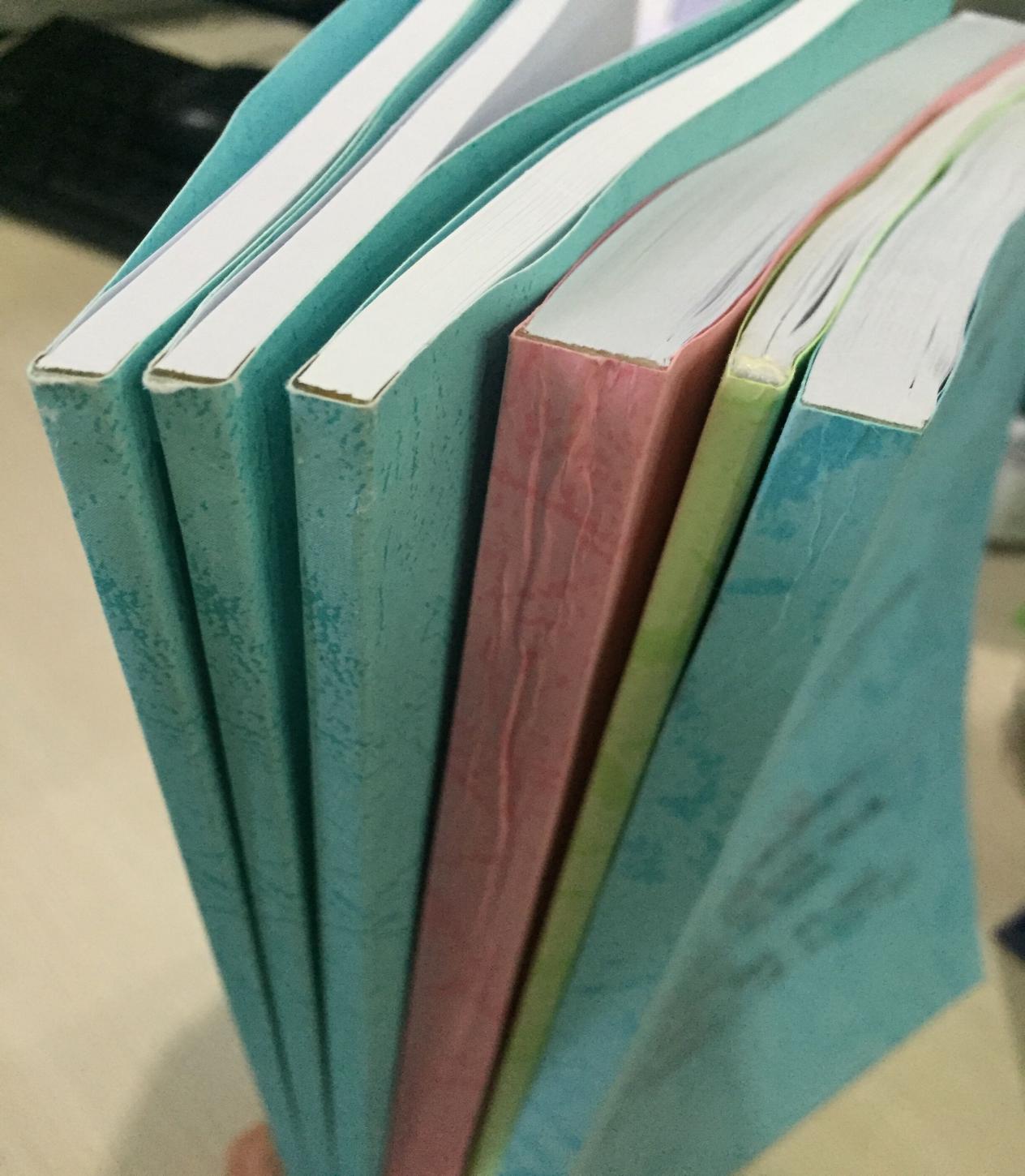 明细描述招标文件规定的其他资格证明文件（若有）1、（强制类节能产品证明材料，若有，应在此处填写）； 2、（按照政府采购法实施条例第17条除第“（一）-（四）”款外的其他条款规定填写投标人应提交的材料，如：采购人提出特定条件的证明材料、为落实政府采购政策需满足要求的证明材料（强制类）等，若有，应在此处填写）。 ※1上述材料中若有与“具备履行合同所必需设备和专业技术能力专项证明材料”有关的规定及内容在本表b1项下填写，不在此处填写。 ※2投标人应按照招标文件第七章规定提供。具备履行合同所必需设备和专业技术能力专项证明材料（若有）1、招标文件要求投标人提供“具备履行合同所必需的设备和专业技术能力专项证明材料”的，投标人应按照招标文件规定在此项下提供相应证明材料复印件。 2、投标人提供的相应证明材料复印件均应符合：内容完整、清晰、整洁，并由投标人加盖其单位公章。合同号采购标的数量最高限价主要要求1南日岛·海洋体验馆改造升级1批350000元详见第五章特别提示：本表与招标文件对应章节的内容若不一致，以本表为准。特别提示：本表与招标文件对应章节的内容若不一致，以本表为准。特别提示：本表与招标文件对应章节的内容若不一致，以本表为准。项号招标文件（第三章）编列内容1是否组织现场考察或召开开标前答疑会：否。2投标文件的份数（1）纸质投标文件：①资格及资信证明部分的正本1份、副本1份，报价部分的正本1份、副本1份，技术商务部分的正本1份、副本1份。②可读介质（光盘或U盘）1份。3允许散装或活页装订的内容或材料（1）投标文件的补充、修改或撤回；（2）其他内容或材料：无。4是否允许中标人将本项目的非主体、非关键性工作进行分包不允许。5投标有效期投标截止时间起90个日历日。6密封及其标记的具体形式（1）全部纸质投标文件（包括正本、副本及可读介质）均应密封，否则投标将被拒绝。（2）密封的外包装应至少标记“项目名称、招标编号、所投合同包、投标人的全称”等内容，否则造成投标文件误投、遗漏或提前拆封的，莆田市信成造价咨询有限公司不承担责任。（3）其他：无。7推荐候选人本项目推荐合同包1中标候选人数为1家。8本项目中标人的确定（以合同包为单位）详见第四章《资格审查与评标》  9本项目中标人的确定（以合同包为单位）（1）采购人应在政府采购招投标管理办法规定的时限内确定中标人。（2）若出现中标候选人并列情形，则按照下列方式确定中标人：①招标文件规定的方式：无。②若本款第①点规定方式为“无”，则按照下列方式确定：无。③若本款第①、②点规定方式均为“无”，则按照下列方式确定：随机抽取。（3）本项目确定的中标人家数：①本项目确定合同包1中标人数为1家；②若出现中标候选人符合法定家数但不足本款第①点规定中标人家数情形，则按照中标候选人的实际家数确定中标人。10质疑函原件应采用下列方式提交书面形式。11招标文件的质疑（1）潜在投标人可在质疑时效期间内对招标文件以书面形式提出质疑。（2）质疑时效期间：①在招标文件公告期限内：自招标文件报名之日起7个工作日内向莆田市信成造价咨询有限公司提出。②在招标文件公告期限截止后至招标文件提供期限届满前的期间内：自招标文件公告期限届满之日起7个工作日内向莆田市信成造价咨询有限公司提出。※除上述规定外，对招标文件提出的质疑还应符合招标文件第三章第15.1条的有关规定。12监督管理部门莆田市振兴乡村集团有限公司13采购信息发布媒体采购信息发布网站（招标公告、更改通知、答疑纪要、中标结果等信息）：（1）莆田市振兴乡村集团有限公司官网网址http://www.ptxczx.com/。（2）中国政府采购网14投标保证金本批招标投标保证金为人民币叁仟伍佰元整(¥3500元)，保证金必须以投标人银行帐户公对公转账至（开户名—莆田市信成造价咨询有限公司，开户行—中国光大银行莆田城厢支行,帐号—54730188000000408),以款到账户为准，不接受汇票。投标人在缴纳保证金时必须以公司的账户缴纳，不得以投标代表个人的名称缴纳。保证金未按规定时间到账或提交投标保证金的汇款人名称与投标供应商名称不一致的，其投标将被拒绝。注：投标保证金转账时请注明所投项目的项目编号。15招标服务费招标服务费：①招标服务费由中标人支付，招标代理服务费按包干4000元收取。②招标服务费缴纳账户：开户名--莆田市信成造价咨询有限公司，开户行—中国光大银行莆田分行，账号-- 79880188000047251。明细描述单位负责人授权书（若有）1、企业（银行、保险、石油石化、电力、电信等行业除外）、事业单位和社会团体法人的“单位负责人”指法定代表人，即与实际提交的“营业执照等证明文件”载明的一致。2、银行、保险、石油石化、电力、电信等行业：以法人身份参加投标的，“单位负责人”指法定代表人，即与实际提交的“营业执照等证明文件”载明的一致；3、纸质投标文件正本中的本授权书（若有）应为原件。※投标人应按照招标文件第七章规定提供。营业执照等证明文件1、投标人为企业的，提供有效的营业执照复印件；投标人为事业单位的，提供有效的事业单位法人证书复印件；投标人为社会团体的，提供有效的社会团体法人登记证书复印件；2、投标人提供的相应证明材料复印件均应符合：内容完整、清晰、整洁，并由投标人加盖其单位公章。※投标人应按照招标文件第七章规定提供。财务状况报告（财务报告、或资信证明）1、投标人提供的财务报告复印件（成立年限按照投标截止时间推算）应符合下列规定：1.1成立年限满1年及以上的投标人，提供经审计的上一年度的年度财务报告。1.2成立年限满半年但不足1年的投标人，提供该半年度中任一季度的季度财务报告或该半年度的半年度财务报告。※无法按照第1.1、1.2条规定提供财务报告复印件的投标人（包括但不限于：成立年限满1年及以上的投标人、成立年限满半年但不足1年的投标人、成立年限不足半年的投标人），应选择提供资信证明复印件，其中：投标人选择提供资信证明的，还应附上其开户（基本存款账户）许可证复印件。2、投标人提供的相应证明材料复印件均应符合：内容完整、清晰、整洁，并由投标人加盖其单位公章。※投标人应按照招标文件第七章规定提供。依法缴纳税收证明材料1、投标人提供的税收凭据复印件应符合下列规定：1.1投标截止时间前（不含投标截止时间的当月）已依法缴纳税收的投标人，提供投标截止时间前六个月（不含投标截止时间的当月）中任一月份的税收凭据复印件。1.2投标截止时间的当月成立且已依法缴纳税收的投标人，提供投标截止时间当月的税收凭据复印件。1.3投标截止时间的当月成立但因税务机关原因导致其尚未依法缴纳税收的投标人，提供依法缴纳税收承诺书原件（格式自拟），该承诺书视同税收凭据。2、“依法缴纳税收证明材料”有欠缴记录的，视为未依法缴纳税收。3、投标人提供的相应证明材料复印件均应符合：内容完整、清晰、整洁，并由投标人加盖其单位公章。※投标人应按照招标文件第七章规定提供。依法缴纳社会保障资金证明材料1、投标人提供的社会保险凭据复印件应符合下列规定：1.1投标截止时间前（不含投标截止时间的当月）已依法缴纳社会保障资金的投标人，提供投标截止时间前六个月（不含投标截止时间的当月）中任一月份的社会保险凭据复印件。1.2投标截止时间的当月成立且已依法缴纳社会保障资金的投标人，提供投标截止时间当月的社会保险凭据复印件。1.3投标截止时间的当月成立但因税务机关/社会保障资金管理机关原因导致其尚未依法缴纳社会保障资金的投标人，提供依法缴纳社会保障资金承诺书原件（格式自拟），该承诺书视同社会保险凭据。2、“依法缴纳社会保障资金证明材料”有欠缴记录的，视为未依法缴纳社会保障资金。3、投标人提供的相应证明材料复印件均应符合：内容完整、清晰、整洁，并由投标人加盖其单位公章。※投标人应按照招标文件第七章规定提供。具备履行合同所必需设备和专业技术能力的声明函（若有）1、招标文件未要求投标人提供“具备履行合同所必需的设备和专业技术能力专项证明材料”的，投标人应提供本声明函。2、招标文件要求投标人提供“具备履行合同所必需的设备和专业技术能力专项证明材料”的，投标人可不提供本声明函。3、纸质投标文件正本中的本声明函（若有）应为原件。※投标人应按照招标文件第七章规定提供。参加采购活动前三年内在经营活动中没有重大违法记录书面声明1、“重大违法记录”指投标人因违法经营受到刑事处罚或责令停产停业、吊销许可证或执照、较大数额罚款等行政处罚。2、无法提供有效期内检察机关行贿犯罪档案查询结果告知函的，也应对近三年无行贿犯罪记录进行声明。3、纸质投标文件正本中的本声明应为原件。※投标人应按照招标文件第七章规定提供。信用记录查询结果投标人应在招标文件要求的截止时点前分别通过“信用中国”网站（www.creditchina.gov.cn）、中国政府采购网（www.ccgp.gov.cn）查询并打印相应的信用记录，投标人提供的查询结果应为其通过上述网站获取的信用信息查询结果原始页面的打印件（或截图）。※投标人应按照招标文件第七章规定提供。中小企业声明函（专门面向中小企业或小型、微型企业适用，若有）1、投标人应认真对照《工业和信息化部、国家统计局、国家发展和改革委员会、财政部关于印发中小企业划型标准规定的通知》（工信部联企业[2011]300号）规定的划分标准，并按照《国家统计局关于印发统计上大中小微型企业划分办法的通知》（国统字[2011]75号）规定准确划分企业类型。2、投标人为监狱企业的，可不填写本声明函，根据其提供的由省级以上监狱管理局、戒毒管理局（含新疆生产建设兵团）出具的属于监狱企业的证明文件进行认定，监狱企业视同小型、微型企业。3、投标人为残疾人福利性单位的，可不填写本声明函，根据其提供的《残疾人福利性单位声明函》进行认定，残疾人福利性单位视同小型、微型企业。4、纸质投标文件正本中的本声明函（若有）应为原件。※投标人应按照招标文件第七章规定提供。联合体协议（若有）1、招标文件接受联合体投标且投标人为联合体的，投标人应提供本协议；否则无须提供。2、本协议由委托代理人签字或盖章的，应按照招标文件第七章载明的格式提供“单位负责人授权书”。3、纸质投标文件正本中的本协议（若有）应为原件。※投标人应按照招标文件第七章规定提供。检察机关行贿犯罪档案查询结果告知函（若有）1、未提供行贿犯罪档案查询结果或查询结果表明投标人有行贿犯罪记录的，投标无效。2、无法提供有效期内检察机关行贿犯罪档案查询结果告知函的，也应对近三年无行贿犯罪记录进行声明。3、告知函应在有效期内且内容完整、清晰、整洁，否则投标无效。4、有效期内的告知函复印件（含扫描件）及符合招标文件第七章规定的打印件（或截图），无论内容中是否注明“复印件无效”，均视同有效。5、无法获取有效期内检察机关行贿犯罪档案查询结果告知函的，应在a7《参加采购活动前三年内在经营活动中没有重大违法记录书面声明》中对近三年无行贿犯罪记录进行声明。※投标人应按照招标文件第七章规定提供。序号明细a1未按照招标文件规定提交投标函；a2未按照招标文件规定提交投标人的资格及资信文件；a3未按照招标文件规定提交投标保证金。序号明细a1违反招标文件中载明“投标无效”条款的规定；a2属于招标文件第三章第10.12条规定的投标无效情形；a3投标文件对招标文件实质性要求的响应存在重大偏离或保留。明细技术部分中不得出现报价部分的全部或部分的投标报价信息（或组成资料），否则符合性审查不合格。投标人的投标文件不满足招标文件“第五章 一、技术和服务要求”中的任何一项要求的，其投标无效。明细投标人的投标文件不满足招标文件“第五章 二、商务条件”中的任何一项要求的，其投标无效。商务部分中不得出现报价部分的全部或部分的投标报价信息（或组成资料），否则符合性审查不合格。明细1)投标报价超过招标文件中规定的预算金额（即最高限价）的按无效投标处理。 2)投标人提交的是可选择的报价，将被视为未实质性响应招标文件要求，其投标无效。 3）评标委员会认为投标人的报价明显低于其他通过符合性审查投标人的报价，有可能影响产品质量或不能诚信履约的，投标人不能证明其报价合理性的。评标项目评标方法小型、微型企业，监狱企业，残疾人1、评审时，对符合《政府采购促进中小企业发展管理办法》（财库﹝2020﹞46号）规定的小微企业报价给予价格扣除【货物和服务项目为6%；工程项目为 3%；对于联合协议或者分包意向协议约定小微企业的合同份额占到合同总金额 30%以上的，对联合体或者大中型企业的报价扣除比例为 2%（工程项目为2%）】，用扣除后的价格参加评审。投标人须提供合格的中小企业声明函（格式详见第七章），否则不予价格扣除。若同一合同包内的小型、微型企业产品仅是构成报价产品的部件、组件或零件的，则该报价产品不给予价格扣除。 2、根据财政部、司法部联合印发《关于政府采购支持监狱企业发展有关问题的通知》（财库【2014】68号）文件规定，凡监狱企业参加政府采购活动视同小型、微型企业，享受评审价格扣除的政府采购优惠政策。此次若有监狱企业参加投标的其报价享受6%的价格扣除，但必须提供由省级以上监狱管理局、戒毒管理局（含新疆生产建设兵团）出具的属于监狱企业的证明文件，否则评审时不予价格扣除优惠。 3、根据财政部、民政部、中国残联文件（财库[2017]141号）及福建省财政、福建省民政厅、福建省残疾人联合会联合发布的《关于进一步落实政府采购支持残疾人就业政策的通知》、福建省财政《关于残疾人福利性单位参加政府 采购活动价格扣除的通知》，凡符合上述文件要求条件的残疾人福利性单位在参加政府采购活动时视同小型、微型企业，享受预留份额、评审中价格扣除等促进中小企业发展的政府采购政策。此次若有参加投标的对残疾人福利性单位报价部分给予10%的扣除（对残疾人福利性单位与其他组织组成联合体参与政府采购活动的，残疾人福利性单位的协议合同金额占总合同金额30%以上的，给予联合体合同金额3%的价格扣除），但必须提供《残疾人福利性单位声明函》（格式详见第七章），对于残疾人福利性单位参与货物项目的，必须标明具体哪些货物是其本单位制造的货物，或者是由其他残疾人福利性单位制造的货物（不包括使用非残疾人福利性单位注册商标的货物），仅有标明部分的货物才能启动价格扣除，并对声明的真实性负责，否则评审时不予价格扣除优惠。 4、具体的政策性优惠规定详见招标文件第三章、第七章规定，上述规定与政府采购相关法律、法规、制度等有冲突的，以现行法律、法规、制度等执行。节能产品若同一合同包内节能、环境标志产品报价总金额低于本合同包报价总金额10%（含10%）以下，将给予节能、环境标志产品每个单项报价3%的价格扣除；若同一合同包内节能、环境标志产品报价总金额占本合同包报价总金额10%-30%（含30%），将给予节能、环境标志产品每个单项报价6%的价格扣除；若同一合同包内节能、环境标志产品报价总金额占本合同包报价总金额30%-50%（含50%），将给予节能、环境标志产品每个单项报价8%的价格扣除；若同一合同包内节能、环境标志产品报价总金额超过本合同包报价总金额50%以上，将给予节能、环境标志产品每个单项报价10%的价格扣除。序号货物名称技术参数要求数量单位备注一、影视虚拟摄影棚设备一、影视虚拟摄影棚设备一、影视虚拟摄影棚设备一、影视虚拟摄影棚设备一、影视虚拟摄影棚设备一、影视虚拟摄影棚设备1摄像机1、1/2.3型约2114万总像素的4K UHD CMOS 影像传感器；一支具有4K高光学素质，兼具广角和20倍光学变焦的摄像镜头和一个高性能影像处理平台DIGIC DV 62、采用过采样HD处理技术（Over Sampling HD Processing）可将4K UHD CMOS影像传感器获得的全部4K UHD像素信息应用到Full HD影像的记录中，使Full HD画质更加优秀。2、3英寸液晶屏3、兼具29.3mm*（35mm等效焦距）广视角和20倍光学变焦，支持4K高光学性能的摄像镜头；4、慢动作与快动作记录 (4K/Full HD)。1台保修期一年2摄像机配件1、雷克沙 SD卡 1667X存储卡×1：SD卡 128G 写入120MB/s；2、绿联CM104 读卡器×1：USB3.0；3、百诺 IF28 三脚架×1：负荷重量达到14kg、镁铝合金、脚管节数：4节、最大管径：28.6mm×1；4、佳能摄像包×1：轻巧便携，配套摄像机使用；5、佳能电池×1：容量≥1650mAh。6、清洁套装×1：套装。1套保修期一年3高清虚拟演播系统1、主机配置：CPU：≥Intel I7 8700；内存：≥16GB  DDR双通道内存； 系统硬盘：≥256GB固态硬盘；素材硬盘：≥2TB企业级硬盘7200rpm；专业图形显卡：显存4GB以上； 显示器：≥27英寸、最大分辨率 ≥1920*1080全高清;2、广播级高清视频板卡：多通套高清采集卡；3、高清虚拟演播系统软件：支持多机位独立色键抠像，可实现单机双通道，前景分割、无线蓝箱等虚拟演播功能；4、场景模板库：内置100套三维场景模板库。1套保修期一 年4调音台10通道调音台4个话筒 / 10个线路输入 (4个单声道 + 3个立体声)1立体声母线1 AUX (包括FX)“D-PRE”话放，带有倒向晶体管电路。单旋钮压缩器效果器：SPX，含24组预置效果器24-bit/192kHz 2进/2出 USB音频功能通过Apple iPad Camera Connection Kit / Lightning to USB Camera Adapter (连接适配器)与iPad (2或更高版本) 连接工作含Cubase AI DAW下载版软件。Cubasis LE（iPad版）可通过App Store 下载。单声道输入通道上的PAD开关+48V幻象供电XLR平衡输出金属机身 1台保修期一年5一拖二无线话筒双通道便携式接收器可以提供2声道音频处理级音质以及稳定的模拟FM调制。双通道接收器电源可独立管理，可提供宽频率范围并覆盖多个通道，还提供多种模式供用户选择。易于使用的功能：大屏幕、小尺寸机身可安装在任何尺寸的摄像机或DSL单反相机上、自动选道设置功能、耳机输出、USB电源连接以及线路输出。另外它还有出色的瞬态响应性能，进而实现无线系统对音频的高保真传送。1套保修期一年6音频加嵌器1、支持音频可解嵌为平衡模拟或AES/EBU；2、支持SDI到HDMI或HDMI到SDI转换。1个保修期一年7影视虚拟摄影棚设备线材配件及安装调试1、系统线材、接头及配件；2、设备的采购、装配、运输、安装、培训、调试。1项保修期一年二、摄影棚灯光设备二、摄影棚灯光设备二、摄影棚灯光设备二、摄影棚灯光设备二、摄影棚灯光设备二、摄影棚灯光设备1影视LED平板灯1、影视LED平板灯，功率：≥100W；2、显色指数：≥90,色温：≥5600K；3、控制协议：手动调光；4、冷却系统：灯体设计散热性强，持续点亮5小时，温升不超25℃。8台保修期一年2标准型恒力铰链标准型恒力铰链。4个保修期一年3灯光支架可伸缩灯光支架。净重:≦2.4KG； 伸缩高度:100CM~150CM； 材质:不锈钢； 5、承重:约5KG。2个保修期一年4调光台控制演播室灯光。DMX512标准信号控台；有24个Scanner,分A页和B页具有下动、声控和自动三种运行模式；5、在自动运行模式中，FADE可选择个部具有FADE或X/Y具有FADE都具。1台保修期一年5演播室灯光网格架演播室灯光架焊接，500*500mm间隔，40mm镀锌管。30m2保修期一年6摄影棚灯光系统安装配件演播室灯具专用电缆线及信号线、灯号牌、保险链、信号接插件、标准件、捆扎件、工具耗材、脚手架、绝缘材料，成品保护件等。1项保修期一年7摄影棚灯光系统设备安装调试费包含安装，差旅，食宿，安装调试，培训，施工配件，工具，脚手架等。1项保修期一年三、虚拟绿箱三、虚拟绿箱三、虚拟绿箱三、虚拟绿箱三、虚拟绿箱三、虚拟绿箱1隔声门木质隔声门；尺寸:2150*900mm，隔声量大于35DB。1项保修期一年2隔墙轻钢龙骨隔墙，尺寸：2840*3200mm1项保修期一年3虚拟绿箱1、ROSC抠像漆，绿箱整体色调保持一致，表面平滑无针孔、褶皱、起泡等现象；2、立面与弧面、立面与地板、弧面与地板连接处过渡平滑，无棱角和缝隙；69m2保修期一年4建筑垃圾清理及外运建筑垃圾清理及外运人工费。1项5控制桌1、控制桌尺寸：1800*800mm；2、台板为中纤板、表面喷PU漆，采用网孔状侧板，便于设备散热；含拉铝圆柱底座、PDU配置一个、设备柜一个。1位保修期一年四、墙体部分四、墙体部分四、墙体部分四、墙体部分四、墙体部分四、墙体部分1青少年影视体验馆中国·莆田室内前台（黑体，蓝字）腻子粉墙体修复13字保修期一年2莆田青少年影视体验馆门口，（黑体，白字）发光字加铝塑板、高空安装10字保修期一年3背胶黑底加亚膜375*270cm（拆除加安装）10.13平方保修期一年4背胶黑底加亚膜335*270cm（拆除加安装）9.05平方保修期一年5背胶黑底加亚膜385*270cm（拆除加安装）10.4平方保修期一年6背胶黑底加亚膜355*270cm（拆除加安装）9.59平方保修期一年7背胶黑底加亚膜130*270cm*2（拆除加安装）7.02平方保修期一年8背胶黑底加亚膜110*270cm（拆除加安装）2.97平方保修期一年9背胶黑底加亚膜215*270cm（拆除加安装）5.81平方保修期一年10背胶黑底加亚膜665*370cm（拆除加安装）24.61平方保修期一年11背胶黑底加亚膜380*490cm（拆除加安装）18.62平方保修期一年12背胶黑底加亚膜360*380cm（拆除加安装）13.68平方保修期一年13背胶黑底加亚膜370*320cm（拆除加安装）11.84平方保修期一年14背胶黑底加亚膜480*530cm（拆除加安装）25.44平方保修期一年15背胶黑底加亚膜320*370cm*2（拆除加安装）23.68平方保修期一年16背胶黑底加亚膜13.8*2.6m（灯柱墙），墙体修复35.88平方保修期一年17背胶黑底加亚膜490*465cm（虚拟厅门口）22.78平方保修期一年18背胶黑底加亚膜340*375cm（虚拟厅门口）12.75平方保修期一年19背胶黑底加亚膜537*480cm（影院侧门墙面）25.78平方保修期一年20背胶黑底加亚膜（61+80+85+672+158+118）*388cm（橱窗）45.55平方保修期一年21弧形条背胶900*120cm（拆除加安装）10.8平方保修期一年22弧形条背胶790*120cm（拆除加安装）9.48平方保修期一年23舞台长3.6m*宽5.1m*高40cm，2个台阶，钢结构舞台+模板+红色地毯22平方保修期一年24LED屏支架主管10*10cm镀锌管，副管2*4cm焊接，大屏包边304无指纹铁架1项保修期一年25LED屏安装LED屏安装、调试、灯板测试、故障维修等1项保修期一年26铁衣架150X250x110，镀锌方管焊接2个保修期一年27木箱台阶13.2长m，宽度50cm，高度20cm。阻燃板打主体架，补土上水泥漆2个保修期一年28灯箱地台2米高，50PVC管装灯带13.2米保修期一年29灯箱柱2米高，50PVC管装灯带26根保修期一年30三角柱0.3m*0.3m，白色透光亚克力136个保修期一年31六边形灯箱UV喷高透贴61块保修期一年32海洋馆原设备维护设备维护1项一年注：采购的数量为大约数量，投标人招标文件表明的数量进行报价，中标后采购人如有增减，费用则按采购人实际需求数量进行结算，结算价为中标单价×实际需求数量。注：采购的数量为大约数量，投标人招标文件表明的数量进行报价，中标后采购人如有增减，费用则按采购人实际需求数量进行结算，结算价为中标单价×实际需求数量。注：采购的数量为大约数量，投标人招标文件表明的数量进行报价，中标后采购人如有增减，费用则按采购人实际需求数量进行结算，结算价为中标单价×实际需求数量。注：采购的数量为大约数量，投标人招标文件表明的数量进行报价，中标后采购人如有增减，费用则按采购人实际需求数量进行结算，结算价为中标单价×实际需求数量。注：采购的数量为大约数量，投标人招标文件表明的数量进行报价，中标后采购人如有增减，费用则按采购人实际需求数量进行结算，结算价为中标单价×实际需求数量。注：采购的数量为大约数量，投标人招标文件表明的数量进行报价，中标后采购人如有增减，费用则按采购人实际需求数量进行结算，结算价为中标单价×实际需求数量。验收期次验收期次说明11、采购人将根据招标文件要求、中标人所供货物的规格和产品标准及我国相关技术规范和技术标准进行验收。 2、结构、外观、制造、装配材料及工艺要求应符合采购要求及投标文件承诺，采购人在验收时如发现不符合招标采购要求的，采购人有权要求中标人进行换货或退货。3、项目验收时中标人代表必须在场，采购人将组织验收小组按招标文件要求与中标人应标标准进行验收。验收过程相关费用由中标人承担。支付期次支付比例(%)支付期次说明197本批采购货款分两期进行支付，采购人不接受需要支付预付款的投标报价。第一期支付为货到安装并验收合格后付款，采购人收到中标人开具对应金额的增值税专用发票后支付合同总货款的97％。23第二期支付为质保期过后且无质量问题后给予一次性付清余下的3%，中标人开具对应金额的增值税专用发票。产品名称规格型号生产厂家数量单价数量单价总价交货期合同总金额（大写）（合同总金额包含备件、专用工具、安装、调试、检验、技术培训及技术资料和运输保险等费用）：人民币                         （￥：             ）合同总金额（大写）（合同总金额包含备件、专用工具、安装、调试、检验、技术培训及技术资料和运输保险等费用）：人民币                         （￥：             ）合同总金额（大写）（合同总金额包含备件、专用工具、安装、调试、检验、技术培训及技术资料和运输保险等费用）：人民币                         （￥：             ）合同总金额（大写）（合同总金额包含备件、专用工具、安装、调试、检验、技术培训及技术资料和运输保险等费用）：人民币                         （￥：             ）合同总金额（大写）（合同总金额包含备件、专用工具、安装、调试、检验、技术培训及技术资料和运输保险等费用）：人民币                         （￥：             ）合同总金额（大写）（合同总金额包含备件、专用工具、安装、调试、检验、技术培训及技术资料和运输保险等费用）：人民币                         （￥：             ）合同总金额（大写）（合同总金额包含备件、专用工具、安装、调试、检验、技术培训及技术资料和运输保险等费用）：人民币                         （￥：             ）合同总金额（大写）（合同总金额包含备件、专用工具、安装、调试、检验、技术培训及技术资料和运输保险等费用）：人民币                         （￥：             ）要求：真实有效且内容完整、清晰、整洁。合同包投标报价投标保证金备注*投标总价（大写金额）：                      。a.投标报价的明细：详见《投标分项报价表》。b.招标文件规定的价格扣除证明材料（若有）：详见报价部分。…投标总价（大写金额）：                      。a.投标报价的明细：详见《投标分项报价表》。b.招标文件规定的价格扣除证明材料（若有）：详见报价部分。合同包品目号投标标的规格来源地单价（现场）数量总价（现场）备注**-1*…本合同包内属于节能、环境标志产品的情况本合同包内属于节能、环境标志产品的情况本合同包内属于节能、环境标志产品的情况本合同包内属于节能、环境标志产品的情况本合同包内属于节能、环境标志产品的情况本合同包内属于节能、环境标志产品的情况合同包品目号货物名称单价（现场）数量总价（现场）认证种类**-1*…备注a.合同包内属于节能、环境标志产品的报价总金额：              ；b.合同包投标总价（报价总金额）：              ；c.“合同包内属于节能、环境标志产品的报价总金额”占“合同包投标总价（报价总金额）”的比例（以%列示）：              。a.合同包内属于节能、环境标志产品的报价总金额：              ；b.合同包投标总价（报价总金额）：              ；c.“合同包内属于节能、环境标志产品的报价总金额”占“合同包投标总价（报价总金额）”的比例（以%列示）：              。a.合同包内属于节能、环境标志产品的报价总金额：              ；b.合同包投标总价（报价总金额）：              ；c.“合同包内属于节能、环境标志产品的报价总金额”占“合同包投标总价（报价总金额）”的比例（以%列示）：              。a.合同包内属于节能、环境标志产品的报价总金额：              ；b.合同包投标总价（报价总金额）：              ；c.“合同包内属于节能、环境标志产品的报价总金额”占“合同包投标总价（报价总金额）”的比例（以%列示）：              。a.合同包内属于节能、环境标志产品的报价总金额：              ；b.合同包投标总价（报价总金额）：              ；c.“合同包内属于节能、环境标志产品的报价总金额”占“合同包投标总价（报价总金额）”的比例（以%列示）：              。a.合同包内属于节能、环境标志产品的报价总金额：              ；b.合同包投标总价（报价总金额）：              ；c.“合同包内属于节能、环境标志产品的报价总金额”占“合同包投标总价（报价总金额）”的比例（以%列示）：              。合同包内属于小型、微型企业产品等的情况合同包内属于小型、微型企业产品等的情况合同包内属于小型、微型企业产品等的情况合同包内属于小型、微型企业产品等的情况合同包内属于小型、微型企业产品等的情况合同包内属于小型、微型企业产品等的情况合同包内属于小型、微型企业产品等的情况合同包品目号采购标的单价（现场）数量总价（现场）制造厂商企业类型**-1*…备注合同包内属于小型、微型企业产品等的报价总金额：              。合同包内属于小型、微型企业产品等的报价总金额：              。合同包内属于小型、微型企业产品等的报价总金额：              。合同包内属于小型、微型企业产品等的报价总金额：              。合同包内属于小型、微型企业产品等的报价总金额：              。合同包内属于小型、微型企业产品等的报价总金额：              。合同包内属于小型、微型企业产品等的报价总金额：              。本合同包内属于节能、环境标志产品的情况本合同包内属于节能、环境标志产品的情况本合同包内属于节能、环境标志产品的情况本合同包内属于节能、环境标志产品的情况本合同包内属于节能、环境标志产品的情况本合同包内属于节能、环境标志产品的情况合同包品目号货物名称单价（现场）数量总价（现场）认证种类**-1*…备注a.合同包内属于节能、环境标志产品的报价总金额：              ；b.合同包投标总价（报价总金额）：              ；c.“合同包内属于节能、环境标志产品的报价总金额”占“合同包投标总价（报价总金额）”的比例（以%列示）：              。a.合同包内属于节能、环境标志产品的报价总金额：              ；b.合同包投标总价（报价总金额）：              ；c.“合同包内属于节能、环境标志产品的报价总金额”占“合同包投标总价（报价总金额）”的比例（以%列示）：              。a.合同包内属于节能、环境标志产品的报价总金额：              ；b.合同包投标总价（报价总金额）：              ；c.“合同包内属于节能、环境标志产品的报价总金额”占“合同包投标总价（报价总金额）”的比例（以%列示）：              。a.合同包内属于节能、环境标志产品的报价总金额：              ；b.合同包投标总价（报价总金额）：              ；c.“合同包内属于节能、环境标志产品的报价总金额”占“合同包投标总价（报价总金额）”的比例（以%列示）：              。a.合同包内属于节能、环境标志产品的报价总金额：              ；b.合同包投标总价（报价总金额）：              ；c.“合同包内属于节能、环境标志产品的报价总金额”占“合同包投标总价（报价总金额）”的比例（以%列示）：              。a.合同包内属于节能、环境标志产品的报价总金额：              ；b.合同包投标总价（报价总金额）：              ；c.“合同包内属于节能、环境标志产品的报价总金额”占“合同包投标总价（报价总金额）”的比例（以%列示）：              。合同包品目号投标标的数量规格来源地备注**-1*……合同包品目号技术和服务要求投标响应是否偏离及说明11-11……合同包品目号商务条件投标响应是否偏离及说明11-111-21…11111…